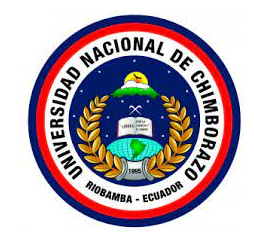 PLIEGOS DE RÉGIMEN ESPECIALCONTRATACIÓN DE BIENES Y/O SERVICIOS Versión SERCOP 2.1 (09 de junio de 2017)UNIVERSIDAD NACIONAL DE CHIMBORAZOCÓDIGO DEL PROCESO: RE-IES-UNACH-002-2022Objeto de Contratación:ADQUISICIÓN DE EQUIPOS DE LABORATORIO PARA EL GRUPO DE INVESTIGACIÓN ANÁLISIS DE MUESTRAS BIOLÓGICAS Y FORENSES, DE LA UNIVERSIDAD NACIONAL DE CHIMBORAZO, AÑO 2022.Riobamba, agosto 2022PLIEGO DE RÉGIMEN ESPECIAL PARA LACONTRATACIÓN DE BIENES Y/O SERVICIOS INTRODUCCIÓN: El PLIEGO que contiene las condiciones de participación del presente procedimiento de contratación ha sido dividido en dos partes sustanciales y que forman parte integrante del mismo. PARTE I: “CONDICIONES PARTICULARES PARA LA CONTRATACIÓN DE BIENES Y/O SERVICIOS - PROCEDIMIENTO DE RÉGIMEN ESPECIAL PARA INSTITUCIONES DE EDUCACIÓN SUPERIOR PÚBLICAS, establecido en el numeral 6 del Art. 2 de la Ley Orgánica del Sistema Nacional de Contratación Pública; y, Arts. 431.1, 431.2, 431.5; y, disposición General Segunda constante en Art. 3 de la Resolución No. 098 de 12 de abril 2019, emitida por el Servicio Nacional de Contratación PúblicaPARTE II: “CONDICIONES GENERALES DEL PLIEGO PARA LA CONTRATACION POR RÉGIMEN ESPECIAL” del pliego, contiene aquella información y reglas de participación que son comunes al procedimiento de contratación y por tanto no requieren de variación alguna; por ello, no son materia de ajuste y/o modificación por parte de las entidades contratantes; sin embargo, forman parte sustancial de las condiciones de participación en los procedimientos de contratación y del contrato a suscribirse con el oferente que resulte adjudicado.ÍNDICEI. CONDICIONES PARTICULARES PARA LA CONTRATACIÓN DE BIENES Y/O SERVICIOS SECCION IINVITACIÓNSECCIÓN IIOBJETO DE LA CONTRATACIÓN, PRESUPUESTO REFERENCIAL YTÉRMINOS DE REFERENCIA.2.1	Objeto de contrataciónPresupuesto referencialEspecificaciones técnicas o Términos de referenciaSECCIÓN IIICONDICIONES DEL PROCEDIMIENTO3.1	Cronograma del procedimiento3.2	Vigencia de la oferta3.3	Precio de la Oferta3.4	Plazo de ejecución3.5	Forma de pago3.5.1	Anticipo3.6.	Forma de presentar la oferta SECCIÓN IVEVALUACIÓN DE LA OFERTA4.1	Integridad de la oferta 4.2	Evaluación de la oferta (cumple / no cumple)4.2.1 	Parámetros de calificación 4.2.2   Porcentaje de Valor Agregado Ecuatoriano Mínimo 4.2.3  PatrimonioSECCIÓN VOBLIGACIONES DE LAS PARTES     Obligaciones del adjudicatario en la aplicación de transferencia de tecnología      Obligaciones del Contratista      Obligaciones de la ContratanteObligaciones del contratante en la aplicación de transferencia de tecnologíaNota: Edición del modelo de pliego: La entidad contratante señalará en las condiciones particulares las especificidades del procedimiento al que convoca y para el efecto detallará e individualizará las condiciones del mismo. En consecuencia, la entidad contratante asume la responsabilidad por los ajustes y/o modificaciones realizadas a las condiciones particulares del presente pliego, así como por la determinación y aplicabilidad de los formularios previstos para el presente procedimiento, y reemplazará todo texto que conste en paréntesis por el contenido pertinente.I. CONDICIONES PARTICULARES PARA LA CONTRATACIÓN DE BIENES Y/O SERVICIOS SECCIÓN IINVITACIÓNHabiéndose la UNIVERSIDAD NACIONAL DE CHIMBORAZO acogido al procedimiento de Régimen Especial para la “ADQUISICIÓN DE EQUIPOS DE LABORATORIO PARA EL GRUPO DE INVESTIGACIÓN ANÁLISIS DE MUESTRAS BIOLÓGICAS Y FORENSES, DE LA UNIVERSIDAD NACIONAL DE CHIMBORAZO, AÑO 2022”, conforme se desprende de la Resolución motivada 0191-PC-UNACH-2022, suscrita por el Dr. Gonzalo Nicolay Samaniego Erazo, PhD. Rector de la Institución, se invita a LABOMERSA S.A, con RUC: 0992382333001, quien de manera obligatoria deberá estar habilitado en el Registro Único de Proveedores, legalmente capaz para contratar a que presente su oferta técnica y económica para la “ADQUISICIÓN DE EQUIPOS DE LABORATORIO PARA EL GRUPO DE INVESTIGACIÓN ANÁLISIS DE MUESTRAS BIOLÓGICAS Y FORENSES, DE LA UNIVERSIDAD NACIONAL DE CHIMBORAZO, AÑO 2022”.El presupuesto referencial es de $ 17.250,00 (DIECISIETE MIL DOSCIENTOS CINCUENTA CON 00/100 DÓLARES DE LOS ESTADOS UNIDOS DE NORTEAMÉRICA); MÁS IVA. El plazo de ejecución del contrato será de 60 días, contados a partir de la fecha de suscripción del contrato.Las condiciones generales de esta invitación son las siguientes:El pliego está disponible, sin ningún costo, en el Portal Institucional del Servicio Nacional de Contratación Pública, Para poder participar en el presente procedimiento, al momento de la presentación de la propuesta, el oferente interesado deberá encontrarse habilitado en el Registro Único de Proveedores -RUP-. En consecuencia, para participar, bastará “registrar” o “indicar” en su propuesta, el número o código de RUP.Se convoca al proveedor invitado a una audiencia informativa para el 05 de septiembre de 2022 a las 12h00, a fin de que la UNIVERSIDAD NACIONAL DE CHIMBORAZO, absuelva las consultas y realice las aclaraciones que fueren requeridas. De esta audiencia se dejará constancia en un acta que será publicada en el Portal Institucional del Servicio Nacional de Contratación Pública.Las ofertas deberán ser presentadas, dentro del cronograma establecido, a través del correo electrónico natalia.nunez@unach.edu.ec, perteneciente a Ing. Natalia Núñez, Analista Gestor de esta Contratación.Las ofertas presentadas, serán válidas únicamente si tienen firma electrónica. El sistema oficial de validación de documentos firmados electrónicamente será el sistema FIRMA EC, provisto por el Ministerio de Telecomunicaciones y de la Sociedad de la Información, conforme a las directrices que este emita por acuerdo ministerial. Al ser obligatoria la firma electrónica, cada anexo o documentación de respaldo que se adjunte, y que hayan sido suscritos o emitidos por un tercero con firma manuscrita, deberán ser digitalizados y este documento será firmado electrónicamente por el oferente. Esta firma implicará la declaración de que todos los documentos presentados son auténticos, exactos y veraces, y que el oferente se hace responsable de los mismos dentro de los controles posteriores que se pueda realizar.La evaluación de la oferta se realizará aplicando los parámetros de calificación definidos por la entidad contratante. Los pagos del contrato se realizarán con cargo a los fondos propios provenientes del presupuesto de la entidad contratante relacionados con la certificación presupuestaria No. 523 con estructura 83 00 014 001 840104 0601 202 2004 4131 Maquinarias y Equipos por un valor de $17.250,00 VALOR MÁS IVA. Correspondiente al ejercicio fiscal 2022.  El pago se realizará 100% contra entrega de los bienes objeto del contrato y bajo entera satisfacción de la entidad contratanteEl oferente deberá presentar una GARANTÍA TÉCNICA que cubrirá: El 100% del valor de los bienes y considerará desperfectos ocasionados por: daños de fábrica, mal funcionamiento por calidad de los componentes; si el equipo presenta fallas, este se cambiará por una unidad nueva. Contar con un stock completo de repuestos y accesorios de al menos 1 año contra defectos de fabricación. Tendrá una garantía sobre la instalación y puesta en marcha de al menos 1 año; contabilizados desde la suscripción del Acta Entrega Recepción.Para la garantía técnica, el oferente en su oferta, deberá presentar documento suscrito por él o su representante legal (persona jurídica), en el cual expresamente se comprometa al contenido establecido en estas ET y el SERCOP.Los equipos entregados deben ser nuevos, no re-manufacturados, no clones, no genéricos, deben ser originales y encontrarse en perfectas condiciones.El contratista debe realizar el cambio inmediato de los equipos, partes o piezas según sea el caso contra defectos de fabricación o funcionamiento.El oferente debe presentar el certificado emitido por el fabricante o distribuidor autorizado en el Ecuador de la marca de los equipos ofertados, autorizando a presentar oferta en este procedimiento.En la oferta se debe adjuntar: catálogo del producto, en el cual se incluyan las especificaciones técnicas de cada bien ofertado; siendo admitida la impresión de información pública en sitio web del fabricante y/o catálogos técnicos públicos.Los equipos deberán ser instalados y estar en funcionamiento en los laboratorios de la Facultad de Ciencias de la Salud ubicados en el bloque E, del campus vía a Guano de la Universidad Nacional de Chimborazo.El oferente adjudicado deberá realizar la respectiva capacitación por 4 horas al personal encargado de la operación de los equipos, debiendo la administración de contrato definir el listado del personal a ser capacitado.La capacitación se deberá realizar en los laboratorios de la Facultad de Ciencias de la Salud ubicados en el bloque E, del campus vía a Guano de la Universidad Nacional de Chimborazo, será dictado por personal calificado, proveer del manual de uso y operación: Instrucciones de manejo y cuidados a tener en cuenta para el adecuado funcionamiento y conservación de los equipos (físico y digital). Capacitación que será coordinada y aprobada de acuerdo a un cronograma del administrador de contrato.El oferente prestara el servicio de soporte técnico y solución de problemas en los laboratorios de la Facultad de Ciencias de la Salud ubicados en el bloque E, del campus vía a Guano de la Universidad Nacional de Chimborazo, donde se encontrarán los equipos, durante el tiempo de vigencia de la garantía técnica.Garantizar un stock de repuestos para los equipos contra daños parciales o totales de al menos 1 año contra defectos de fabricación.El procedimiento se ceñirá a las disposiciones de la Ley Orgánica del Sistema Nacional de Contratación Pública, su Reglamento General, la normativa expedida por el Servicio Nacional de Contratación Pública y el presente pliego.Riobamba, 31 de agosto 2022Dr. Gonzalo Nicolay Samaniego Erazo,  PhD.RECTOR DE LA UNIVERSIDAD NACIONAL DE CHIMBORAZOSECCIÓN IIOBJETO DE LA CONTRATACIÓN, PRESUPUESTO REFERENCIAL YTÉRMINOS DE REFERENCIA.2.1	Objeto de contratación: Este procedimiento precontractual tiene como propósito seleccionar a la oferta de origen ecuatoriano, para la contratación de bienes y/o servicios.Si en el procedimiento de contratación no hubiere oferta u ofertas consideradas de origen ecuatoriano, la entidad contratante considerará y analizará las ofertas que no se consideren ecuatorianas.Presupuesto referencial: El presupuesto referencial es de $ 17.250,00 (DIECISIETE MIL DOSCIENTOS CINCUENTA CON 00/100 DÓLARES DE LOS ESTADOS UNIDOS DE NORTEAMÉRICA); MÁS IVA, de conformidad con el siguiente detalle:Especificaciones técnicas o Términos de referencia: Se incluirán las especificaciones técnicas o términos de referencia para el objeto a contratarse, considerando todos los rubros y/o condiciones necesarias para su adecuada ejecución.O B J E T O   D E   C O N T R A T A C I Ó N:Adquisición de equipos de laboratorio para el grupo de investigación Análisis de muestras biológicas y forenses, de la Universidad Nacional de Chimborazo, año 2022.P L A Z O   D E   E J E C U C I Ó N:El plazo de ejecución del contrato será de 60 días, contados a partir de la fecha de suscripción del contrato.V I G E N C I A     D E     L A   O F E R T A:  Los precios de las ofertas deben ser mantenidos hasta un plazo de 60 días de acuerdo a lo establecido en el artículo 30 de la LOSNCP.T I P O    D E   A D J U D I C A C I O N:  La adjudicación es total, de acuerdo a las características específicas de los bienes objeto de la contratación.F O R M A S    Y   C O N D I C I O N E S   D E   P A G O:El pago se realizará 100% contra entrega de los bienes objeto del contrato y bajo entera satisfacción de la entidad contratante.E S P E C I F I C A C I O N E S   T É C N I C A S:O B L I G A C I O N E S   D E   L A S   P A R T E S:O B L I G A C I O N E S   D E L   C O N T R A T I S T A:Los equipos entregados deben ser nuevos, no re-manufacturados, no clones, no genéricos, deben ser originales y encontrarse en perfectas condiciones.El contratista debe realizar el cambio inmediato de los equipos, partes o piezas según sea el caso contra defectos de fabricación o funcionamiento.Presentará una GARANTÍA TÉCNICA que cubrirá: El 100% del valor de los bienes y considerará desperfectos ocasionados por: daños de fábrica, mal funcionamiento por calidad de los componentes; si el equipo presenta fallas, este se cambiará por una unidad nueva. Contar con un stock completo de repuestos y accesorios de al menos 1 año contra defectos de fabricación. Tendrá una garantía sobre la instalación y puesta en marcha de al menos 3 meses; contabilizados desde la suscripción del Acta Entrega Recepción.El oferente debe presentar el certificado emitido por el fabricante o distribuidor autorizado en el Ecuador de la marca de los equipos ofertados, autorizando a presentar oferta en este procedimiento.En la oferta se debe adjuntar: catálogo del producto, en el cual se incluyan las especificaciones técnicas de cada bien ofertado; siendo admitida la impresión de información pública en sitio web del fabricante y/o catálogos técnicos públicos.Los equipos deberán ser instalados y estar en funcionamiento en los laboratorios de la Facultad de Ciencias de la Salud ubicados en el bloque E, del campus vía a Guano de la Universidad Nacional de Chimborazo.El oferente adjudicado deberá realizar la respectiva capacitación por 4 horas al personal encargado de la operación de los equipos, debiendo la administración de contrato definir el listado del personal a ser capacitado.La capacitación se deberá realizar en los laboratorios de la Facultad de Ciencias de la Salud ubicados en el bloque E, del campus vía a Guano de la Universidad Nacional de Chimborazo, será dictado por personal calificado, proveer del manual de uso y operación: Instrucciones de manejo y cuidados a tener en cuenta para el adecuado funcionamiento y conservación de los equipos (físico y digital). Capacitación que será coordinada y aprobada de acuerdo a un cronograma del administrador de contrato.El oferente prestara el servicio de soporte técnico y solución de problemas en los laboratorios de la Facultad de Ciencias de la Salud ubicados en el bloque E, del campus vía a Guano de la Universidad Nacional de Chimborazo, donde se encontrarán los equipos, durante el tiempo de vigencia de la garantía técnica.Garantizar un stock de repuestos para los equipos contra daños parciales o totales de al menos 1 año contra defectos de fabricación.O B L I G A C I O N E S   D E L   C O N T R A T A N T E:Término para la atención o solución de peticiones o problemas: 15 días.Determinar el sitio de instalación de los equiposLiquidar el contrato, una vez efectuada la entrega recepción de los bienes a entera conformidad de la entidad contratante.R E Q U I S I T O S   M Í N I M O S:E Q U I P O    M Í N I M O:No aplica. P E R S O N A L   T É C N I C O   M Í N I M O   C L A V E:Medios de Comprobación: El oferente deberá adjuntar copia simple del título de tercer nivel y del Registro en la Senescyt.E X P E R I E N C I A   M Í N I M A   D E L   P E R S O N A L    T É C N I C O:Medios de Comprobación: Copias simples de experiencia como Capacitador en utilización y cuidado de los equipos; a través de: contratos laborales, certificados de trabajo, facturas y o mecanizado del IESS donde conste el cargo del personal.E X P E R I E N C I A   G E N E R A L  Y   E S P E C Í F I C A   M  Í N I M A:Estas condiciones no estarán sujetas al número de contratos o instrumentos presentados por el oferente para acreditar la experiencia general o específica requerida, sino, al cumplimiento de estas condiciones en relación a los montos mínimos requeridos para cada tipo de experiencia.Si con la presentación de un contrato o instrumento que acredite la experiencia mínima específica, el proveedor cumpliere el monto mínimo solicitado para la experiencia mínima general, este contrato o instrumento será considerado como válido para acreditar los dos tipos de experiencias.Medios de Comprobación: Copias simples de actas de entrega recepción y contrato, o facturas.O T R O(S) P A R Á M E T R O(S)  R E S U E L T O   P O R   L A   E N T I D A D:D O C U M E N T O S   D E    S O P O R T E:• Para la garantía técnica, el oferente en su oferta, deberá presentar documento suscrito por él o su representante legal (persona jurídica), en el cual expresamente se comprometa al contenido establecido en estas ET y el SERCOP.E N T R E G A     D E   L O S     B I E N E S:Sólo con la suscripción del contrato administrativo se podrá dar inicio a la fase de ejecución contractual; por tanto, se crea la obligatoriedad de determinar un cronograma inicial de entrega del objeto del contrato, el cual debe ser definido entre el administrador de contrato y el contratista; el cual se constituye requisito de liquidación de contrato.Condiciones de entrega. – Si el objeto de contrato contempla que el bien se encuentre instalado y con prueba de funcionamiento, los equipos deberán ser instalados y estar en funcionamiento en los laboratorios de la Facultad de Ciencias de la Salud ubicados en el bloque E, del campus vía a Guano de la Universidad Nacional de Chimborazo.El administrador del contrato deberá sujetarse a las disposiciones de la Ley Orgánica del Sistema Nacional de Contratación Pública, su Reglamento General, las resoluciones que emita el SERCOP para el efecto, y las condiciones pactadas en el contrato. Supletoriamente podrá recurrir a otras fuentes normativas como el Código Orgánico Administrativo, el Código Civil y cualquier norma que, de manera razonada, sean necesarias y pertinentes para dilucidar cualquier inconveniente con la fase de ejecución contractual.El contratista podrá solicitar a la máxima autoridad de la entidad contratante o su delegado, el cambio de administrador del contrato, por razones debidamente justificadas, que puedan alterar la correcta ejecución del contrato. En cualquier caso, la máxima autoridad o su delegado, procederá al análisis respectivo, y de ser pertinente designará un nuevo administrador del contrato.El administrador del contrato emitirá sus decisiones de manera motivada y razonada, en ningún caso atentará contra el principio de interdicción de la arbitrariedad al que hace referencia el artículo 18 del Código Orgánico Administrativo. Todas las actuaciones del administrador del contrato se enmarcarán en el respeto al debido proceso y al derecho a la defensa.Una vez recibido por parte de la Comisión Técnica de Recepción el servicio a satisfacción, se suscribirá el Acta Entrega recepción del objeto contractual, siendo obligatoria la presentación por parte del contratista la factura, y se continuará con el procedimiento de pago a conformidad de lo determinado en el procedimiento interno establecido por la UNACH.Se prohíbe expresamente la entrega de los bienes, mediante correos, servicio de Courier o similares.  El proveedor o el representante legal deberán estar presente al momento de la entrega en las instalaciones de la Bodega Institucional y con la presencia del señor Guardalmacén, la administración del contrato; y, técnico por designarse.SECCIÓN IIICONDICIONES DEL PROCEDIMIENTO3.1      Cronograma del procedimiento: El cronograma que regirá el procedimiento será el siguiente:3.2	Vigencia de la oferta: La oferta se entenderá vigente hasta por 60 días. 3.3	Precio de la oferta: $ 17.250,00 (DIECISIETE MIL DOSCIENTOS CINCUENTA CON 00/100 DÓLARES DE LOS ESTADOS UNIDOS DE NORTEAMÉRICA); MÁS IVA. Se entenderá por precio de la propuesta al valor que el oferente haga constar en el Portal Institucional del Servicio Nacional de Contratación Pública, información que se completará en línea.El precio de la oferta deberá cubrir todas las actividades y costos necesarios para que el oferente preste los servicios objeto de la contratación en cumplimiento de las especificaciones técnicas y/o los términos de referencia correspondientes y a plena satisfacción de la entidad contratante.Los precios presentados por el oferente son de su exclusiva responsabilidad.  Cualquier omisión se interpretará como voluntaria y tendiente a conseguir precios que le permitan presentar una oferta más ventajosa.3.4	Plazo de ejecución: El plazo para la prestación del servicio a entera satisfacción de la entidad contratante es de 60 días, contados a partir de la suscripción del contrato.3.5	Forma de pago: El pago será 100% contraentrega del servicio.3.5.1	Anticipo: No se entregará anticipo.3.6. Forma de presentar la oferta: Las ofertas deberán ser presentadas, dentro del cronograma establecido, a través correo electrónico natalia.nunez@unach.edu.ec, perteneciente a Ing. Natalia Núñez, Analista Gestor de esta Contratación.Las ofertas presentadas, serán válidas únicamente si tienen firma electrónica. El sistema oficial de validación de documentos firmados electrónicamente será el sistema FIRMA EC, provisto por el Ministerio de Telecomunicaciones y de la Sociedad de la Información, conforme a las directrices que este emita por acuerdo ministerial. Al ser obligatoria la firma electrónica, cada anexo o documentación de respaldo que se adjunte, y que hayan sido suscritos o emitidos por un tercero con firma manuscrita, deberán ser digitalizados y este documento será firmado electrónicamente por el oferente. Esta firma implicará la declaración de que todos los documentos presentados son auténticos, exactos y veraces, y que el oferente se hace responsable de los mismos dentro de los controles posteriores que se pueda realizar.No se tomarán en cuenta las ofertas entregadas en otro lugar o después del día y hora fijados para su entrega-recepción.SECCIÓN IVEVALUACIÓN DE LA OFERTA4.1	Integridad de la oferta: La integridad de la oferta se evaluará considerando la presentación de los Formularios y requisitos mínimos previstos en el pliego.  Para la verificación del cumplimiento de los requisitos mínimos se estará a la metodología “CUMPLE / NO CUMPLE”.4.2	Evaluación de la oferta (cumple / no cumple): Los parámetros de calificación propuestos a continuación, son las condiciones mínimas que deberá cumplir la oferta.4.2.1 	Parámetros de calificación: La entidad contratante deberá definir los parámetros; sus condiciones mínimas o máximas de obligatorio cumplimiento y el medio de verificación.4.2.2 Porcentaje de Valor Agregado Ecuatoriano Mínimo: La entidad contratante deberá aplicar obligatoriamente la metodología definida por el Servicio Nacional de Contratación Pública para la determinación de Valor Agregado Ecuatoriano en la adquisición de bienes, prestación de servicios o ejecución de obras, según corresponda, que será considerado como uno de los criterios de participación, evaluación y adjudicación.Para que una oferta sea considerada ecuatoriana el Valor Agregado Ecuatoriano de la misma deberá ser igual o superior al umbral del Valor Agregado Ecuatoriano del procedimiento de contratación pública, publicado por la entidad contratante conforme lo establecido por el Sistema Oficial de Contratación del Estado -SOCE.La entidad contratante deberá verificar si el oferente acredita Valor Agregado Ecuatoriano de los bienes y/o servicios propuestos, conforme la normativa expedida por el Servicio Nacional de Contratación Pública Únicamente en el caso de que la oferta presentada no acreditare Valor Agregado Ecuatoriano, la entidad contratante considerará y analizará la oferta de origen extranjero que se hubieren presentado.4.2.3 PatrimonioEn el caso de personas jurídicas, la entidad contratante verificará que el patrimonio cumpla con la normativa establecida por el Servicio Nacional de Contratación Pública para el efecto. CUADRO DE VERIFICACIÓN DE CUMPLIMIENTO DE REQUISITOS MÍNIMOS DE LA OFERTA TÉCNICAAquella oferta que cumpla integralmente con los parámetros mínimos, será adjudicada, caso contrario será descalificada.SECCIÓN VOBLIGACIONES DE LAS PARTES5.1 Obligaciones del adjudicatario en la aplicación de transferencia de tecnología:En relación con los bienes que se encuentran publicados en el Portal Institucional del Servicio Nacional de Contratación Pública y que constan en el Anexo 20 de la Codificación de Resoluciones del Servicio Nacional de Contratación Pública, es obligación del proveedor adjudicado, previo a la suscripción del respectivo contrato, entregar a la entidad contratante, en calidad de documento habilitante, y dentro del término que establece la Ley Orgánica del Sistema Nacional de Contratación Pública para el efecto, los requerimientos que se indican a continuación, según el nivel de transferencia de tecnología:Nivel de transferencia de tecnología TT 1:Aplica a los CPCs correspondientes a la entrega de transferencia de tecnología nivel 1 “bienes primarios, bienes de baja intensidad tecnológica, y bienes de media-baja intensidad tecnológica” que consta como Anexo 20 de la Codificación y Actualización de Resoluciones emitidas por el SERCOP, mismos que podrán ser actualizados o modificados según la metodología definida por el Servicio Nacional de Contratación Pública, para lo cual bastará su notificación y publicación en el Portal Institucional del Servicio Nacional de Contratación Pública.Requerimientos:Manual de uso y manejo de producto, en formato digital y en físico (Para el repositorio del Servicio Nacional de Contratación Pública bastará en formato digital);CD o información en línea donde se dé a conocer información del producto, procedencia de materias primas, fechas y registros de producción;Certificados de calidad o normativa (escaneados) bajo los cual fuere desarrollado el producto (en caso que existiesen);Certificados de calibración del producto, dependiendo del caso; o,Cualquier otra información sobre estándares industriales de medidas, pruebas y control de calidad.En caso que el proveedor adjudicado, dentro del término para suscribir el respectivo contrato no presente los requerimientos correspondientes a la Transferencia de Tecnología Nivel 1, será causal para que la entidad contratante lo declare adjudicatario fallido.Así mismo, en caso de que el Servicio Nacional de Contratación Pública identifique el incumplimiento de la entrega de los requerimientos correspondientes a la Transferencia de Tecnología Nivel 1, aplicará el procedimiento establecido en los artículos 107 y 108 de la Ley Orgánica del Sistema Nacional de Contratación Pública, por haberse configurado la infracción establecida en el literal d) del artículo 106 de la referida Ley, y notificará a la entidad contratante para que proceda con la declaratoria de adjudicatario fallido o contratista incumplido, según corresponda.Nivel de transferencia de tecnología TT 2:Aplica a los CPCs correspondientes a la entrega de transferencia de tecnología nivel 2 “bienes de baja intensidad tecnológica, y bienes de media-baja intensidad tecnológica”, que consta como Anexo 20 de la Codificación y Actualización de Resoluciones emitidas por el SERCOP, mismos que podrán ser actualizados o modificados según la metodología definida por el Servicio Nacional de Contratación Pública, para lo cual bastará su notificación y publicación en el Portal Institucional del Servicio Nacional de Contratación Pública.Requerimientos:Cronograma del taller o curso de capacitación para conocer el correcto uso o manejo del producto; o,CD donde se exponga el curso o taller de capacitación que fue dado a personal ecuatoriano.Adicionalmente, el proveedor adjudicado deberá presentar los requerimientos nivel TT1.En caso que el proveedor adjudicado, dentro del término para suscribir el respectivo contrato, no presente los requerimientos correspondientes a la Transferencia de Tecnología Nivel 2, será causal para que la entidad contratante lo declare adjudicatario fallido.Así mismo, en caso de que el Servicio Nacional de Contratación Pública identifique el incumplimiento de la entrega de los requerimientos correspondientes a la Transferencia de Tecnología Nivel 2, aplicará el procedimiento establecido en los artículos 107 y 108 de la Ley Orgánica del Sistema Nacional de Contratación Pública, por haberse configurado la infracción establecida en el literal d) del artículo 106 de la referida Ley, y notificará a la entidad contratante para que proceda con la declaratoria de adjudicatario fallido o contratista incumplido, según corresponda.Nivel de transferencia de tecnología TT 3:Aplica a los CPCs correspondientes a la entrega de transferencia de tecnología nivel 3 “bienes de media-alta intensidad tecnológica, y bienes de alta intensidad tecnológica”, que consta como Anexo 20 de la Codificación y Actualización de Resoluciones emitidas por el SERCOP, los mismos que podrán ser actualizados o modificados según la metodología definida por el Servicio Nacional de Contratación Pública, para lo cual bastará su notificación y publicación en el Portal Institucional del Servicio Nacional de Contratación Pública.Requerimientos:Compromisos para alcanzar mantenimiento preventivo en el país, sea a través: de alianzas estratégicas para contar con centros autorizados nacionales, capacitación a empresas locales, o capacitación a la entidad requirente;  Compromisos para alcanzar mantenimiento correctivo en el país, sea a través de: alianzas estratégicas para contar con centros autorizados nacionales, capacitación a empresas locales, o capacitación a la entidad requirente; o,Cronograma para proveer de capacitación y entrenamiento especializado, en los talleres o centros autorizados conseguidos con el ítem anterior, para el personal universitario y de institutos técnicos. El objeto es involucrar tanto a la academia como a los técnicos institucionales con la tecnología adquirida, y así, difundir dicho conocimiento sin perjuicio de cumplir con los ítems anteriores.Adicionalmente, el proveedor adjudicado deberá presentar los requerimientos nivel TT1 y TT2.En el caso que, el proveedor adjudicado, dentro del término para suscribir el respectivo contrato no presente los requerimientos correspondientes a la Transferencia de Tecnología Nivel 3, será causal para que la entidad contratante lo declare adjudicatario fallido.Así mismo, en el caso que, el Servicio Nacional de Contratación Pública identifique el incumplimiento de la entrega de los requerimientos correspondientes a la Transferencia de Tecnología Nivel 3, aplicará el procedimiento establecido en los artículos 107 y 108 de la Ley Orgánica del Sistema Nacional de Contratación Pública, por haberse configurado la infracción establecida en el literal d) del artículo 106 de la referida Ley, y notificará a la entidad contratante para que proceda con la declaratoria de adjudicatario fallido o contratista incumplido, según corresponda.5.2	Obligaciones del Contratista: Dar cumplimiento cabal a lo establecido en el presente pliego de acuerdo con los términos y condiciones del contrato. Cumplir con la garantía técnica (en caso de bienes)5.3	Obligaciones de la Contratante:Dar solución a las peticiones y problemas que se presentaren en la ejecución del contrato, en un plazo (número de días) contados a partir de la petición escrita formulada por el contratista.(La entidad contratante podrá establecer las obligaciones que considere necesarias en función del presente procedimiento, las mismas que no deben contravenir la normativa vigente)5.3.1 Obligaciones del contratante en la aplicación de transferencia de tecnología:La entidad contratante, para los bienes que apliquen la transferencia de tecnología, mismos que se encuentran publicados en el Portal Institucional del Servicio Nacional de Contratación Pública y que constan en el Anexo 20 de la Codificación de Resoluciones del Servicio Nacional de Contratación Pública, exigirá previo a la firma del contrato, de manera obligatoria, la entrega de los requerimientos determinados para cada nivel de transferencia tecnológica, según corresponda.Para los bienes correspondientes a los CPCs que corresponden a la entrega de transferencia de tecnología de niveles 1 y 2, la entidad contratante exigirá, de manera obligatoria al proveedor, en calidad de documentación habilitante para la suscripción del respectivo contrato y dentro del término que, dispuesto por la Ley Orgánica del Sistema Nacional de Contratación Pública, los requerimientos que se indican a continuación:Nivel de transferencia de tecnología TT 1: Aplica a los CPCs correspondientes a la entrega de transferencia de tecnología nivel 1 “bienes primarios, bienes de baja intensidad tecnológica, y bienes de media-baja intensidad tecnológica”, que consta como Anexo 20 de la Codificación y Actualización de Resoluciones emitidas por el SERCOP, mismos que podrán ser actualizados o modificados según la metodología definida por el Servicio Nacional de Contratación Pública, para lo cual bastará su notificación y publicación en el Portal Institucional del Servicio Nacional de Contratación Pública.Requerimientos:Manual de uso y manejo de producto, en formato digital y en físico (Para el repositorio del Servicio Nacional de Contratación Pública bastará en formato digital);CD o información en línea donde se dé a conocer información del producto, procedencia de materias primas, fechas y registros de producción;Certificados de calidad o normativa (escaneados) bajo los cual fuere desarrollado el producto (en caso que existiesen);Certificados de calibración del producto, dependiendo del caso; o,Cualquier otra información sobre estándares industriales de medidas, pruebas y control de calidad.La entidad contratante, en los bienes relacionados a los CPCs que corresponden a la entrega de transferencia de tecnología de nivel 1:Deberá, previo a la suscripción del contrato, exigir y verificar que el adjudicatario haya publicado en el Repositorio de Transferencia de Tecnología del Portal Institucional del Servicio Nacional de Contratación Pública, los requerimientos correspondientes.En el caso que, la entidad contratante verifique que el adjudicatario no cumpla con estas condiciones y requerimientos de transferencia tecnológica nivel 1 para la suscripción del respectivo contrato, esta declarará al proveedor como adjudicatario fallido.Es importante señalar que, de evidenciarse el incumplimiento de estos requerimientos por parte de la entidad contratante a la suscripción del contrato, el Servicio Nacional de Contratación Pública, en base a sus atribuciones de control y supervisión, dispondrá la terminación unilateral y anticipada del contrato, además, notificará a la Contraloría General del Estado para que ejerza las respectivas acciones de control en el ámbito de sus competencias, y de ser el caso, determine las responsabilidades a los funcionarios de la entidad contratante que omitieron la exigencia y presentación de dichos requerimientos.Nivel de transferencia de tecnología TT 2:Aplica a los CPCs correspondientes a la entrega de transferencia de tecnología nivel 2 “bienes de baja intensidad tecnológica, y bienes de media-baja intensidad tecnológica”, que consta como Anexo 20 de la Codificación y Actualización de Resoluciones emitidas por el SERCOP, los mismos que podrán ser actualizados o modificados según la metodología definida por el Servicio Nacional de Contratación Pública, para lo cual bastará su notificación y publicación en el Portal Institucional del Servicio Nacional de Contratación Pública.Requerimientos:Cronograma del taller o curso de capacitación para conocer el correcto uso o manejo del producto; o, CD donde se exponga el curso o taller de capacitación que fue dado a personal ecuatoriano.Adicionalmente, el proveedor adjudicado deberá presentar los requerimientos nivel TT1.La entidad contratante, en los bienes relacionados a los CPCs que corresponden a la entrega de transferencia de tecnología de nivel 2:Deberá, previo a la firma de contrato, exigir y verificar que el adjudicatario haya publicado en su totalidad los requerimientos correspondientes, en el Repositorio de Transferencia de Tecnología del Portal Institucional del Servicio Nacional de Contratación Pública.En el caso que, la entidad contratante verifique que el adjudicatario no cumpliere con estas condiciones y requerimientos de transferencia tecnológica nivel 2 para la suscripción del respectivo contrato, esta declarará al proveedor como adjudicatario fallido.Es importante señalar que, de evidenciarse el incumplimiento de la exigencia de estos requerimientos por parte de la entidad contratante a la firma del contrato, el Servicio Nacional de Contratación Pública, en base a sus atribuciones de control y supervisión dispondrá la terminación unilateral y anticipada del contrato, además, notificará a la Contraloría General del Estado para que ejerza las acciones de control en el ámbito de sus competencias, y de ser el caso, determine las responsabilidades respectivas a los funcionarios de la entidad contratante que omitieron la exigencia y presentación de dichos requerimientos.Nivel de transferencia de tecnología TT 3:Aplica a los CPCs correspondientes a la entrega de transferencia de tecnología nivel 3 “bienes de media-alta intensidad tecnológica, y bienes de alta intensidad tecnológica”, que consta como Anexo 20 de la Codificación y Actualización de Resoluciones emitidas por el SERCOP, mismos que podrán ser actualizados o modificados según la metodología definida por el Servicio Nacional de Contratación Pública, para lo cual bastará su notificación y publicación en el Portal Institucional del Servicio Nacional de Contratación Pública.Requerimientos:Compromisos para alcanzar mantenimiento preventivo en el país, sea a través de: alianzas estratégicas para contar con centros autorizados nacionales, capacitación a empresas locales, o capacitación a la entidad requirente;  Compromisos para alcanzar mantenimiento correctivo en el país, sea a través de: alianzas estratégicas para contar con centros autorizados nacionales, capacitación a empresas locales, o capacitación a la entidad requirente; o, Cronograma para proveer de capacitación y entrenamiento especializado, en los talleres o centros  autorizados conseguidos con el ítem anterior, para el personal universitario y de institutos técnicos. El objeto es involucrar tanto a la academia como a los técnicos institucionales con la tecnología adquirida, y así, difundir dicho conocimiento sin perjuicio de cumplir con los ítems anteriores.Adicionalmente, el proveedor adjudicado deberá presentar los requerimientos nivel TT1 y TT2.Para cumplir con estos compromisos, la entidad contratante exigirá la presentación obligatoria del documento que permita verificar la formalización del acuerdo o alianza estratégica al que el proveedor ha llegado con una universidad, centro de transferencia y desarrollo tecnológico, instituto tecnológico, empresa pública o privada u otra organización ecuatoriana, que permitan garantizar el cumplimiento del mantenimiento preventivo, correctivo; y, capacitación y entrenamiento especializados, que se realicen dentro del territorio ecuatoriano. La ejecución de estos compromisos, capacitación y entrenamiento especializados, deberán cumplirse en un plazo no mayor a seis meses contados desde la suscripción del contrato con la entidad contratante.Es importante señalar que, de evidenciarse el incumplimiento de la exigencia de estos requerimientos por parte de la entidad contratante a la firma del contrato o su ejecución, el Servicio Nacional de Contratación Pública, en base a sus atribuciones de control y supervisión dispondrá la terminación unilateral y anticipada del contrato, además, notificará a la Contraloría General del Estado para que ejerza las acciones de control en el ámbito de sus competencias, y de ser el caso, determine las responsabilidades respectivas a los funcionarios de la entidad contratante que omitieron la exigencia, presentación y cumplimiento de dichos requerimientos.MODELO DE PLIEGO PARA CONTRATACIÓN POR RÉGIMEN ESPECIALVersión SERCOP 2.1 (09 de junio de 2017)ÍNDICEII.  CONDICIONES GENERALES DE LOS PLIEGOS PARA CONTRATACIÓN POR RÉGIMEN ESPECIALSECCIÓN IDEL PROCEDIMIENTO DE CONTRATACIÓNÁmbito de aplicaciónResolución de inicioComisión TécnicaParticipanteInvitación al proveedor Presentación y apertura de ofertaInhabilidades Obligaciones del oferenteAudiencia de preguntas, respuestas y aclaraciones Cambios al cronograma Convalidación de errores de formaCausas de rechazoAdjudicación y notificaciónGarantías Cancelación del procedimientoDeclaratoria de procedimiento desierto Adjudicatario fallido Publicación Moneda de cotización y pago Reclamos Administración del contrato Fiscalización (Para contratos de ejecución de obra)Transferencia tecnológica Oferta de origen ecuatoriano, metodología y VAE Desagregación Tecnológica Vigencia Tecnológica Control Ambiental Visitas al sitio de las obras o entrega/instalación de bienes Subcontratación Inconsistencia, simulación y/o inexactitud de la información SECCIÓN IIMETODOLOGÍA DE EVALUACIÓN DE LA OFERTA2.1.	Metodología de evaluación de la oferta2.2.	Formulario para la elaboración de la ofertaSECCIÓN IIIFASE CONTRACTUAL3.1	Ejecución del contrato:3.1.1	Inicio, planificación y ejecución contractual3.1.2	Cumplimiento de especificaciones o términos de referencia3.1.3	Personal del contratista3.1.4	Materiales3.1.5	Obligaciones del Contratista3.1.6	Obligaciones de la Contratante3.1.7.   Vigilancia y custodia3.1.8.   Trabajos defectuosos o no autorizados3.1.9	Pagos3.1.10	Administrador del contrato3.1.11   Fiscalizador del contrato (Para contratos de ejecución de obra)II.  CONDICIONES GENERALES PARA RÉGIMEN ESPECIALSECCIÓN IDEL PROCEDIMIENTO DE CONTRATACIÓN1.1 Ámbito de aplicación: El procedimiento de Régimen Especial para las contrataciones previstas en el artículo 2 de Ley Orgánica del Sistema Nacional de Contratación Pública, inclusive en lo que respecta al giro específico de negocio, observarán lo dispuesto en la normativa prevista en el Reglamento General de la Ley Orgánica del Sistema Nacional de Contratación Pública. Tratándose de las entidades que presten servicios de salud y que se hallen comprendidas en el ámbito de la Ley Orgánica del Sistema Nacional de Contratación Pública, deberán adquirir los fármacos conforme la normativa expedida por el ente rector de la Salud Pública y el Servicio Nacional de Contratación Pública para el efecto. Todos los fármacos que se adquieran deben cumplir con los requisitos sanitarios establecidos en la Ley Orgánica de Salud que permitan garantizar su calidad, seguridad y eficacia.1.2 Resolución de inicio: La máxima autoridad de la entidad contratante o su delegado emitirá una Resolución motivada, demostrando la existencia de la circunstancia material y/o necesidad concreta que le faculta acogerse al Régimen Especial para la contratación de bienes, obras o servicios, según sea el caso. Adicionalmente, en la mencionada Resolución, deberá aprobar el pliego, el cronograma del procedimiento y dispondrá el inicio del mismo. Esta Resolución se publicará en el Portal Institucional del Servicio Nacional de Contratación Pública.1.3 Comisión Técnica: El procedimiento presupone la conformación obligatoria de una Comisión Técnica, salvo que norma expresa lo señale como no necesaria, la que estará integrada de conformidad con el artículo 18 del Reglamento General de la Ley Orgánica del Sistema Nacional de Contratación Pública, encargada del trámite del procedimiento en la fase precontractual. Esta Comisión analizará las ofertas de bienes y/o servicios de origen ecuatoriano, así como aquellas que cumplen con el porcentaje de participación ecuatoriana mínimo para el caso de obras, incluso en el caso de haberse presentado una sola, considerando los parámetros de calificación establecidos en este pliego, y recomendará a la máxima autoridad de la entidad contratante la adjudicación o la declaratoria de procedimiento desierto. Cuando no hubiere oferta u ofertas consideradas de origen ecuatoriano, la entidad contratante continuará el procedimiento con las ofertas de bienes y/o servicios de origen extranjero; en el caso de las obras, el porcentaje de participación ecuatoriana mínimo es de cumplimiento obligatorio para el oferente.1.4 Participante: La invitación estará dirigida a la persona natural o jurídica, nacional o extranjera, asociación de éstas o consorcio, que se encuentre habilitada en el Registro Único de Proveedores, que oferte obras, bienes y/o servicios de origen ecuatoriano y tenga interés en participar en este procedimiento.Cuando exista un compromiso de asociación o consorcio, todos los miembros de la asociación deberán estar habilitados en el Registro Único de Proveedores al tiempo de presentar la oferta, y se designará un procurador común de entre ellos, que actuará a nombre de los comprometidos. En caso de ser adjudicados, los comprometidos deberán constituirse en asociación o consorcio mediante escritura pública y lo inscribirán en el Registro Único de Proveedores, previa la firma del contrato, dentro del término previsto para la firma del mismo; en caso contrario, se declarará a los integrantes del compromiso de asociación o consorcio como adjudicatarios fallidos.1.5 Invitación al proveedor: La entidad contratante invitará a través del Portal Institucional del Servicio Nacional de Contratación Pública al proveedor con el que va a realizar la contratación a fin de que presente su oferta. El proveedor seleccionado deberá estar habilitado en el Registro Único de Proveedores, en la(s) categoría(s) correspondiente(s). La selección de las ofertas de provisión de fármacos se hará solo entre los proveedores habilitados en el Registro Único de Proveedores, para cuyo efecto, deberán haber obtenido previamente el certificado sanitario de provisión de medicamentos emitido por la Autoridad Sanitaria Nacional.Tratándose de la contratación de productos comunicacionales y/o servicios comunicacionales, a través de procesos de selección, la entidad contratante deberá invitar directamente al menos 3 proveedores y máximo 5 proveedores inscritos en el Registro Único de Proveedores.Tratándose de la contratación de empresas de correos rápidos o courier, para el transporte de correo interno y/o internacional, la entidad contratante deberá invitar directamente al menos 2 proveedores y máximo 5 proveedores inscritos en el Registro Único de Proveedores.No se exigirá al oferente la entrega de documentos que previamente hayan sido entregados para efectos de habilitarse en el Registro Único de Proveedores.1.6 Presentación y apertura de oferta: La oferta técnica y económica, se presentará en un sobre único en la dirección establecida por la entidad contratante, hasta la fecha y hora indicada en el cronograma del procedimiento, sin perjuicio de que ésta sea subida al Portal Institucional del Servicio Nacional de Contratación Pública. Una hora más tarde de fenecido el término para la presentación del sobre único, se procederá a la apertura de la(s) oferta(s) recibida(s). 1.7 Inhabilidades: No podrán participar en el presente procedimiento precontractual, por sí mismas o por interpuesta persona, quienes incurran en las inhabilidades generales y/o especiales, de acuerdo a los artículos 62 y 63 de la Ley Orgánica del Sistema Nacional de Contratación Pública, artículos 110 y 111 del Reglamento General de la Ley Orgánica del Sistema Nacional de Contratación Pública; y en la normativa  expedida por el Servicio Nacional de Contratación Pública.De verificarse con posterioridad que un oferente incurso en una inhabilidad general o especial hubiere suscrito el contrato, dará lugar a la terminación unilateral del contrato conforme el numeral 5 del artículo 94 de la Ley Orgánica del Sistema Nacional de Contratación Pública. 1.8 Obligaciones del oferente: El oferente deberá revisar cuidadosamente el pliego y cumplir con todos los requisitos solicitados en él. La omisión o descuido del oferente al revisar dicho  documento no le relevará de sus obligaciones con relación a la presentación de su oferta.1.9 Audiencia  de preguntas, respuestas y aclaraciones: Cuando el procedimiento así lo disponga, en el día y hora señalados para el efecto, se celebrará la audiencia de preguntas, respuestas y aclaraciones en la cual la Comisión Técnica o a la máxima autoridad o su delegado, explicará en términos generales el objeto de la contratación, absolverá las consultas, realizará las aclaraciones que el oferente invitado efectúe respecto del pliego y proporcionará la información correspondiente. Cuando fuere pertinente, el proveedor invitado suscribirá un convenio de estricta confidencialidad respecto de la información a la que ha tenido acceso con motivo de su participación en el procedimiento y la audiencia de preguntas, respuestas y aclaraciones. De dicha audiencia se levantará un acta que será publicada en el Portal Institucional del Servicio Nacional de Contratación Pública. Formulada la invitación, la audiencia no podrá exceder el término de tres (3) días contados desde su publicación.1.10 Cambios al cronograma: La entidad contratante podrá modificar el cronograma con la motivación respectiva; el cambio será publicado en el Portal Institucional del Servicio Nacional de Contratación Pública y podrá realizarse hasta la fecha límite fijada para la audiencia informativa.1.11 Convalidación de errores de forma: Si se presentaren errores de forma, los oferentes, en el término previsto en el cronograma, contado a partir de la fecha de notificación, podrán convalidarlos previa petición de la entidad contratante, conforme a lo previsto en al artículo 23 del Reglamento General de la Ley Orgánica del Sistema Nacional de Contratación Pública y en la normativa expedida  por el Servicio Nacional de Contratación Pública  para el efecto. En ningún caso será posible convalidar lo siguiente:La no presentación de cualquiera de los numerales establecidos en el formulario que integra el pliego al momento de presentar la oferta;La oferta económica, salvo que se trate de errores de cálculo o de sumatoria;Modificaciones a especificaciones, características o condiciones de la oferta técnica originalmente presentadas, salvo omisiones de certificación, errores tipográficos, de foliado o sumilla.Al efecto, se estará a lo dispuesto en la normativa que el Servicio Nacional de Contratación Pública expida respecto de la materia.1.12 Causas de rechazo: Luego de evaluada la oferta, la entidad contratante podrá rechazarla por las siguientes causas:1.12.1	Si no cumpliera los requisitos exigidos en las Condiciones Generales y Condiciones Particulares que incluyen las especificaciones técnicas y los formularios de este pliego.1.12.2 Si se hubiera entregado y/o presentado la oferta en lugar distinto al fijado o después de la hora establecida para ello, o no se hubiera subido el valor de la propuesta al Portal Institucional del Servicio Nacional de Contratación Pública.1.12.3 Cuando la oferta contenga errores sustanciales, y/o evidentes, que no puedan ser convalidados, de acuerdo a lo señalado en  la Ley Orgánica del Sistema Nacional de Contratación Pública, su Reglamento General y la normativa expedida por el Servicio Nacional de Contratación Pública.1.12.4 Si el contenido de cualquiera de los acápites de los formularios difiriere del previsto en el pliego, condicionándolo o modificándolo, de tal forma que se alteren las condiciones contempladas para la ejecución del contrato. De igual forma, si se condicionara la oferta con la presentación de cualquier documento o información.  1.12.5 Si el oferente no hubiere atendido la petición de convalidación, en el término fijado para el efecto, de acuerdo a lo dispuesto en el artículo 23 del Reglamento General de la Ley Orgánica del Sistema Nacional de Contratación Pública y en la normativa expedida por el Servicio Nacional de Contratación Pública.  1.12.6 Si al momento de la presentación de la propuesta, el oferente interesado no se encontrare habilitado en el Registro Único de Proveedores o no hubiere “registrado” o “indicado” en su propuesta, el número o código de RUP. La oferta será descalificada por la entidad contratante en cualquier momento del procedimiento, si de la revisión de los documentos que fueren del caso, pudiere evidenciarse inconsistencia, simulación o inexactitud en la información presentada. La entidad contratante podrá solicitar al oferente la documentación que estime pertinente y que ha sido referida en cualquier documento de la oferta, no relacionada con el objeto mismo de la contratación, para validar la oferta presentada del procedimiento.La adjudicación se circunscribirá a la oferta calificada. No se aceptarán ofertas alternativas. 1.13 Adjudicación y notificación: La máxima autoridad de la entidad contratante o su delegado, mediante Resolución motivada, con base en el resultado de la evaluación de la oferta reflejado en el informe elaborado por los integrantes de la Comisión Técnica, cuando fuere del caso, o el responsable de evaluar las propuestas, adjudicará el contrato al proveedor invitado si éste cumpliere con las especificaciones técnicas previstas en el pliego y se adecúa o mejora el presupuesto referencial previsto.  En la contratación de empresas de correos rápidos o courier, cuando se recibiere una sola oferta, de convenir a los intereses institucionales, la entidad contratante podrá adjudicar el procedimiento a dicho oferente. Tratándose de la contratación de productos y/o servicios comunicacionales, a través de un proceso de selección, la adjudicación podrá efectuarse por la totalidad de los productos o servicios requeridos o parte de ellos, de así convenir a los intereses de la entidad contratante.  La notificación de la adjudicación se la realizará publicando la Resolución a través del Portal Institucional del Servicio Nacional de Contratación Pública.1.14 Garantías: En forma previa a la suscripción de todo contrato derivado de los procedimientos establecidos en este pliego, a excepción de los contratos que deban suscribirse entre entidades públicas o sus subsidiarias, se deberán presentar las garantías previstas en los artículos 74, 75 y 76 de la Ley Orgánica del Sistema Nacional de Contratación Pública, en cualquiera de las formas contempladas en el artículo 73 ibídem.1.14.1 La garantía de fiel cumplimiento del contrato se rendirá por un valor igual al cinco por ciento (5%) del monto total del mismo, en una de las formas establecidas en el artículo 73 de la Ley Orgánica del Sistema Nacional de Contratación Pública.  No se exigirá esta garantía en los contratos cuya cuantía sea menor a multiplicar el coeficiente 0.000002 por el Presupuesto Inicial del Estado del correspondiente ejercicio económico. Esta garantía se presentará en una de las formas determinadas en los numerales 1, 2 o 5 del artículo 73 de la Ley Orgánica del Sistema Nacional de Contratación Pública. 1.14.2 La garantía de buen uso del anticipo se rendirá por un valor igual al determinado y previsto en el presente pliego, que respalde el cien por ciento (100%) del monto a recibir por este concepto.El valor que por concepto de anticipo otorgará la entidad contratante al contratista no podrá ser superior al setenta por ciento (70%) del monto adjudicado, para el caso de bienes o servicios, ni superior al cincuenta por ciento (50%) en el caso de obras. El valor será depositado en una cuenta que el contratista aperture en un banco estatal o privado, en el que el Estado tenga participación accionaria o de capital superior al cincuenta por ciento. El adjudicatario, en forma previa a la suscripción del contrato, deberá presentar, un certificado de la institución bancaria o financiera en la que tenga a su disposición una cuenta en la cual serán depositados los valores correspondientes al anticipo, de haber sido concedido.El contratista deberá autorizar expresamente en el contrato el levantamiento del sigilo bancario de la cuenta en la que será depositado el anticipo recibido. El administrador del contrato o el fiscalizador designado por la entidad contratante verificará que los movimientos de la cuenta correspondan estrictamente al procedimiento de devengamiento del anticipo o ejecución contractual.1.14.3 En la contratación de obras o actividades artísticas, literarias o científicas, se admitirán como garantías, pagarés o letras de cambio, endosados por valor en garantía o fianzas personales del contratista.1.15 Cancelación del procedimiento: En cualquier momento comprendido entre la invitación y hasta veinticuatro (24) horas antes de la fecha de presentación de las ofertas, la máxima autoridad de la entidad contratante podrá declarar cancelado el procedimiento mediante Resolución motivada, de acuerdo a lo establecido en el artículo 34 de la Ley Orgánica del Sistema Nacional de Contratación Pública.1.16 Declaratoria de procedimiento desierto: La máxima autoridad de la entidad contratante, podrá declarar desierto el procedimiento, si se produjere alguno de los casos previstos en el artículo 33 de la Ley Orgánica del Sistema Nacional de Contratación Pública.Dicha declaratoria se realizará mediante Resolución motivada de la máxima autoridad de la entidad contratante o su delegado, fundamentada en razones técnicas, económicas y/o jurídicas. Una vez declarado desierto el procedimiento, la máxima autoridad o su delegado podrá disponer su archivo o su reapertura.De declararse desierta la contratación de productos y/o servicios comunicacionales a través de un proceso de selección, la máxima autoridad o su delegado podrá iniciar un nuevo procedimiento bajo la figura de contratación directa de conformidad con las disposiciones del Reglamento General de la Ley Orgánica del Sistema Nacional de Contratación Pública.1.17 Adjudicatario fallido: En caso de que el adjudicatario no suscribiere el contrato dentro del término previsto, por causas que le sean imputables, la máxima autoridad de la entidad contratante o su delegado le declarará adjudicatario fallido conforme lo previsto en el artículo 35 de la Ley Orgánica del Sistema Nacional de Contratación Pública, y seguirá el procedimiento previsto en la Ley Orgánica del Sistema Nacional de Contratación Pública y la normativa  expedida  por el Servicio Nacional de Contratación Pública para el efecto. Una vez que el Servicio Nacional de Contratación Pública haya sido notificado con tal Resolución, actualizará el Registro de Incumplimientos, suspendiendo del Registro Único de Proveedores al infractor y procederá de conformidad con lo prescrito en el artículo 98 de la Ley Orgánica del Sistema Nacional de Contratación Pública. 1.18 Publicación: La máxima autoridad o su delegado tiene la obligación de publicar los procedimientos de contratación y la información relevante de los mismos en el Portal Institucional, , tomando en consideración la normativa expedida por el Servicio Nacional de Contratación Pública en relación a los documentos considerados como relevantes.  Se exceptúa la publicación de aquellos procedimientos considerados como confidenciales (seguridad interna o externa), en base a lo dispuesto en la Ley Orgánica del Sistema Nacional de Contratación Pública, su Reglamento General, y la normativa expedida por el Servicio Nacional de Contratación Pública para el efecto.1.19 Moneda de cotización y pago: La oferta deberá presentarse en dólares de los Estados Unidos de América. El pago se realizará en la misma moneda. 1.20 Reclamos: En el caso de que los oferentes o adjudicatarios presenten reclamos relacionados con su oferta,  se deberá considerar lo establecido en los artículos 102 y 103 de la Ley Orgánica del Sistema Nacional de Contratación Pública y el procedimiento correspondiente establecido en la normativa expedida para el efecto.1.21 Administración del contrato: La entidad contratante designará de manera expresa un administrador del contrato, quien velará por el cabal y oportuno cumplimiento de todas y cada una de las obligaciones derivadas del mismo.  El administrador deberá canalizar y coordinar todas y cada una de las obligaciones contractuales convenidas, así como a los integrantes de la Comisión para la recepción provisional, parcial, total y definitiva del contrato, de conformidad a lo establecido en los artículos 121 y 124 del Reglamento General de la Ley Orgánica del Sistema Nacional de Contratación Pública.El administrador del contrato, quedará autorizado para realizar las gestiones inherentes a su ejecución, incluyendo aquello que se relaciona con la aceptación o no de los pedidos de prórroga que pudiera formular el contratista.El administrador será el encargado de la administración de las garantías durante todo el período de vigencia del contrato; adoptará las acciones que sean necesarias para evitar retrasos injustificados e impondrá las multas y sanciones a que hubiere lugar, así como también deberá atenerse a las Condiciones Generales y Específicas del pliego que forma parte del contrato.Respecto de su gestión, reportará a la autoridad institucional señalada en el contrato debiendo comunicar todos los aspectos operativos, técnicos, económicos y de cualquier naturaleza que pudieren afectar al cumplimiento del objeto del contrato.Tendrá bajo su responsabilidad la aprobación y validación de los productos e informes que emita y/o presente el contratista y suscribirá las actas que para tales efectos se elaboren.1.22. Fiscalización: (Para contratos de ejecución de obra) Las actividades de fiscalización, las cuales podrán ser contratadas en el caso de no disponer de personal calificado para el efecto, propenderán a la verificación y supervisión del uso de una adecuada técnica y correcta ejecución de la obra, en aplicación de los términos y condiciones previstas en la oferta adjudicada a fin de que el proyecto se ejecute de acuerdo a sus diseños definitivos, rubros contractuales, subcontratación, especificaciones técnicas, participación ecuatoriana mínima, cronogramas de trabajo, recomendaciones de los diseñadores, transferencia tecnológica, cuando corresponda, y normas técnicas aplicables, con sujeción a lo previsto en el contrato.La fiscalización será responsable de asegurar el debido y estricto cumplimiento de las especificaciones técnicas de diseño y materiales por parte del contratista, debiendo en todo momento observar las que hacen parte de los diseños definitivos y el contrato.  La fiscalización no podrá cambiar las especificaciones generales o técnicas de diseño o de materiales sin la justificación técnica correspondiente.En el caso de existir diferencias entre la fiscalización y el contratista, éste último podrá solicitar la intervención del administrador del contrato a fin de que dirima la situación o desavenencia que se hubiera presentado.Únicamente en los procedimientos cuya cuantía se igual o superior al de Licitación, para asegurar y evidenciar el cumplimiento de los resultados del estudio de desagregación tecnológica, los funcionarios responsables de la administración y fiscalización del contrato constatarán, validarán y exigirán que en las planillas de ejecución de trabajos o avance de obra, se incluyan los resultados de verificación del origen de los componentes y elementos (mano de obra, materiales, equipos y servicios) utilizados para la ejecución de los trabajos a ser planillados, con base a la supervisión in situ de los trabajos, las facturas de provisión de materiales y servicios, y formularios de pago de aportes al Instituto Ecuatoriano de Seguridad Social - IESS de la mano de obra.En las Actas de Entrega-Recepción de las obras contratadas, cuya cuantía sea igual o superior al previsto para Licitación, sean estas parciales, provisional o definitiva, se incluirá la declaración del contratista respecto de la aplicación e implementación de los resultados de los Estudios de Desagregación Tecnológica y cumplimiento del porcentaje de participación ecuatoriana mínimo a través de los componentes mano de obra, materiales, equipos y servicios.1.23 Transferencia tecnológica: En todos los contratos de provisión de bienes se observará y aplicará, en lo que fuere pertinente, la normativa  expedida  por el Servicio Nacional de Contratación Pública respecto de la transferencia tecnológica, que permita a la entidad contratante asumir la operación y utilización de la infraestructura y los bienes que la integran, la transferencia de conocimientos técnicos que el contratista debe cumplir con el personal y la eventual realización de posteriores desarrollos o procesos de control y seguimiento, de así requerirse.  En las Condiciones Específicas del contrato se agregará la cláusula pertinente, cuando corresponda.1.24 Oferta de origen ecuatoriano, metodología y VAE: Es obligatoria, la aplicación del Valor Agregado Ecuatoriano como uno de los criterios de evaluación y adjudicación en todos los procedimientos de adquisición de bienes y/o prestación de servicios. El porcentaje de Valor Agregado Ecuatoriano es el valor mínimo a cumplir para definir si un bien y/o servicio es de origen ecuatoriano. La metodología a utilizar para la determinación del Valor Agregado Ecuatoriano de las ofertas en los procedimientos para la contratación de bienes y servicios, será la expedida por el Servicio Nacional de Contratación Pública. Para que una oferta sea considerada como de origen ecuatoriano, el Valor de Agregado Ecuatoriano de ella, obtenido a partir de la aplicación de la metodología señalada en el párrafo precedente, deberá ser igual o superior al dispuesto en la normativa expedida por el Servicio Nacional de Contratación Pública para el efecto. El Valor Agregado Ecuatoriano de una oferta se lo obtendrá a partir de la información que los proveedores suministrarán a través del formulario “Declaración de Valor Agregado Ecuatoriano” que forma parte integral del pliego, de conformidad con la normativa expedida para el efecto. Si en el procedimiento de contratación no hubiere oferta considerada de origen ecuatoriano, la entidad contratante considerará y analizará la oferta que no se considere ecuatoriana y que se hubiere presentado.Se presentará un formulario por cada tipo de bienes y servicios que fueran parte del procedimiento de contratación, según su tipología, y se utilizará la metodología señalada. Toda entidad contratante deberá, en forma obligatoria, incorporar en las Actas de Entrega-Recepción, sean parciales o definitivas, la declaración del contratista respecto del cumplimiento del Valor Agregado Ecuatoriano propuesto y aceptado para los bienes y/o servicios entregados o prestados; y, para el caso de que  no sea productor de los bienes contratados, como parte del proceso de entrega recepción, deberá adjuntar obligatoriamente las facturas de su adquisición. 1.25 Desagregación Tecnológica: Las entidades contratantes que se acojan a los procedimientos mediante Régimen Especial, obligatoriamente y en forma previa a convocar un procedimiento de ejecución de obra pública, cuyo presupuesto referencial sea igual o superior al monto correspondiente a Licitación de obras, deberán contar con el estudio de desagregación tecnológica debidamente aprobado por el Servicio Nacional de Contratación Pública.1.26 Vigencia Tecnológica: Para el caso de la adquisición, arrendamiento y/o prestación de servicios en los que se requiera de equipos informáticos, equipos de impresión, vehículos, equipos médicos y proyectores, se deberá aplicar el principio de vigencia tecnológica, conforme a la regulación emitida por el Servicio Nacional de Contratación Pública.1.27 Control ambiental: En los casos que sea necesario, el contratista deberá realizar todas las actividades necesarias para evitar impactos ambientales negativos, durante el período de ejecución contractual, cumpliendo con la normativa ambiental vigente.1.28 Visitas al sitio de las obras o de entrega/instalación de bienes: En el caso de que la entidad contratante considerare necesario el cumplimiento de una visita técnica al sitio donde se ejecutarán las obras o donde se deberán entregar y/o instalar los bienes, éstas se podrán realizar en cualquier momento y hasta la fecha límite de entrega de ofertas. En ningún caso este requisito será obligatorio ni las condiciones de la visita podrán ser discriminatorias.1.29. Subcontratación: (Para contratación de obras exclusivamente) De conformidad con lo previsto en el artículo 79 de la Ley Orgánica del Sistema Nacional de Contratación Pública -, el contratista, bajo su riesgo y responsabilidad podrá subcontratar hasta el 30% del monto total de la obra adjudicada, con personas naturales o jurídicas registradas y habilitadas en el Registro Único de Proveedores, domiciliadas en la localidad o circunscripción geográfica en la que se ejecutará el proyecto, debiendo consignar la información detallada en el formulario correspondiente. El oferente, para acceder al puntaje previsto en los parámetros de evaluación, deberá señalar en su propuesta los rubros o grupos de rubros que subcontratará directamente, identificando las EPS´s y/o MYPES locales con las cuales suscribirá los contratos correspondientes, sin que por tal subcontratación se exima de responsabilidad frente a la entidad contratante, de conformidad con lo previsto en la Ley Orgánica del Sistema Nacional de Contratación Pública y en la normativa expedida por el Servicio Nacional de Contratación Pública para el efecto.Por causas de fuerza mayor o caso fortuito, presentadas por el subcontratista al contratista, aceptadas por éste, y previa autorización escrita por parte de la entidad contratante, el contratista podrá reemplazar, sustituir o cambiar a un subcontratista. Adicionalmente, el contratista en caso de incumplimiento del subcontratista o retraso en el cronograma de avance de ejecución del rubro o grupo de rubros subcontratados, podrá solicitar a la entidad contratante autorización escrita para, bajo exclusiva responsabilidad del contratista, reemplazar, sustituir o cambiar a los subcontratistas. Las autorizaciones referidas deberán ser conferidas por el administrador en coordinación con la fiscalización del contrato; en todo caso habrá que estar a lo previsto en la normativa expedida por el Servicio Nacional de Contratación Pública para el efecto.1.30	Inconsistencia, simulación y/o inexactitud de la información: En el caso de que la entidad contratante encontrare que existe inconsistencia, simulación o inexactitud en la información presentada por el oferente, adjudicatario o contratista, la máxima autoridad de la entidad contratante o su delegado, descalificará del procedimiento de contratación al proveedor, lo declarará adjudicatario fallido o contratista incumplido, según corresponda y, en último caso, previo al trámite de terminación unilateral, sin perjuicio además, de las acciones judiciales a que hubiera lugar.SECCIÓN IIMETODOLOGÍA DE EVALUACIÓN DE LA OFERTA2.1.	Metodología de evaluación de la oferta: La evaluación de la oferta se encaminará a proporcionar una información imparcial sobre si una oferta debe ser rechazada. Para ello se establecen tres etapas: 1) Integridad de la oferta: Se verificará la presentación del Formulario único de la oferta debidamente elaborado y suscrito, así como los demás formularios adicionales propuestos por la entidad contratante. 2) Oferta técnica: Se verifica el cumplimiento de los requisitos mínimos que debe contener la oferta. 3) Se evalúa las condiciones cumplidas por el oferente en la etapa anterior, y la oferta económica. Deberá ponderarse las condiciones de mejora en los términos de referencia.  La entidad contratante, bajo su responsabilidad, deberá asegurar que los parámetros de evaluación publicados en el Portal Institucional del Servicio Nacional de Contratación Pública, cuando fuere requerido, hayan sido los realmente utilizados en el procedimiento.a. Primera Etapa: Integridad de las ofertas.-Se revisará que la oferta haya incorporado todos los formularios definidos en el presente pliego, conforme el siguiente detalle:FORMULARIO DE LA OFERTAFORMULARIO DE COMPROMISO DE ASOCIACIÓN O CONSORCIOFORMULARIO DE COMPROMISO DE SUBCONTRATACIÓN (Aplica únicamente para la contratación de obras)Aquella oferta que contenga el FORMULARIO DE LA OFERTA debidamente elaborado y suscrito, pasará a la etapa de evaluación “cumple / no cumple”; caso contrario será rechazada.b. Segunda Etapa: Evaluación de la oferta técnica (cumple / no cumple).- Los parámetros de calificación deberán estar definidos y dimensionados por la entidad contratante, no darán lugar a dudas, ni a interpretación o a la subjetividad del evaluador, se considerarán parámetros técnico-económicos con dimensionamiento de mínimos o máximos admisibles y de obligatorio cumplimiento. Los parámetros deberán estar debidamente sustentados, relacionados con el objeto de la contratación y no contravenir la Ley Orgánica del Sistema Nacional de Contratación Pública, su Reglamento General o la normativa expedida  por el Servicio Nacional de Contratación Pública. Estos parámetros deberán estar completamente definidos, no serán restrictivos ni discriminatorios y deberán establecer su indicador y el medio de comprobación.Al evaluar la oferta presentada por una asociación, consorcio o compromiso de asociación o consorcio, las entidades contratantes deberán considerar los aportes de cada participante, con base en la información que deberá desglosarse a través del Formulario, que es parte del presente pliego e integrará en consecuencia la oferta y en observancia de la normativa que el Servicio Nacional de Contratación Pública expedirá para el efecto. Es obligatoria, la aplicación del Valor Agregado Ecuatoriano como uno de los criterios de evaluación y adjudicación en todos los procedimientos de contratación incluidos los del Régimen Especial de giro especifico de negocio cuando se trate de bienes o servicios y, el porcentaje de participación ecuatoriano mínimo para el caso de obras.La metodología a utilizar para la determinación del Valor Agregado Ecuatoriano de las ofertas en los procedimientos para la contratación de bienes y servicios y, aquella para la ejecución de los estudios de desagregación tecnológica para obras, será la expedida por el Servicio Nacional de Contratación Pública. Para que una oferta de bienes o servicios sea considerada como de origen ecuatoriano, el Valor Agregado Ecuatoriano de aquella, obtenido a partir de la aplicación de la metodología señalada en el párrafo precedente, deberá ser igual o superior al dispuesto en la normativa expedida por el Servicio Nacional de Contratación Pública y se lo obtendrá  a partir de la información que los proveedores suministrarán a través del formulario “Declaración de Agregado Ecuatoriano”. Se presentará un formulario por cada tipo de bien o servicio que fuera parte del procedimiento de contratación, según su tipología, y se utilizará la metodología señalada. Para que una oferta para la ejecución de obras sea aceptada, el porcentaje de participación ecuatoriana mínimo resultante del estudio de desagregación tecnológica, obtenido a partir de la aplicación de la metodología señalada en el párrafo precedente, deberá ser igual o superior al calculado por la entidad contratante.Si en el procedimiento de contratación no hubiere oferta considerada de origen ecuatoriano, la entidad contratante considerará y analizará la oferta que no se considere ecuatoriana y que se hubiere presentado.2.2.	Formulario para la elaboración de la oferta: El oferente incluirá en su oferta la información que se establece en el Formulario de la Oferta. Pueden utilizarse formatos elaborados en ordenador a condición que la información sea la que se solicita y que se respeten los campos existentes en el formulario que contiene el presente pliego.SECCIÓN IIIFASE CONTRACTUAL3.1	Ejecución del contrato:3.1.1	Inicio, planificación y ejecución contractual: El contratista iniciará los trabajos, prestará los servicios o entregará los bienes dentro del plazo establecido en el contrato. Iniciada la ejecución del contrato y durante toda la vigencia del mismo, el contratista analizará conjuntamente con el administrador del contrato el cumplimiento del mismo, de acuerdo con el cronograma entregado por él en su oferta para el cumplimiento del contrato derivado del  procedimiento de contratación. Tratándose de la contratación de obra, el contratista analizará conjuntamente con la fiscalización el avance de los trabajos, de acuerdo con el cronograma entregado por él en su oferta para la ejecución de la obra materia del procedimiento de contratación.  Por razones no imputables al contratista, la administración del contrato podrá reprogramar y actualizar el cronograma de ejecución contractual, o cuando fuere del caso, el cronograma valorado de trabajos y el programa de uso de personal y equipos, por razones debidamente justificadas, de ser el caso.Igual actualización se efectuará cada vez que, por una de las causas establecidas en el contrato, se aceptase modificaciones al plazo contractual. Estos documentos servirán para efectuar el control del cumplimiento de la ejecución del contrato, o de avance de obra, a efectos de definir el grado de cumplimiento del contratista.3.1.2	Cumplimiento de especificaciones o términos de referencia: Todos los bienes a entregar, servicios a prestar u obras a ejecutar deberán cumplir en forma estricta con las especificaciones técnicas y/o los términos de referencia requeridos según sea el caso, en el pliego y constantes en el contrato. En el caso de que el contratista descubriere discrepancias entre los distintos documentos, deberá indicarlo inmediatamente al administrador del contrato, o al fiscalizador cuando se trate de la ejecución de obra, a fin de que establezca el documento que prevalecerá sobre los demás; y, su decisión será definitiva. En caso de que cualquier dato o información no hubieren sido establecidos por la entidad contratante o, el contratista no pudiere obtenerla directamente, éstas se solicitarán al administrador del contrato. La administración proporcionará, cuando considere necesario, instrucciones adicionales, para realizar satisfactoriamente el proyecto.3.1.3	Personal del contratista: El contratista empleará personal en número suficiente para el cumplimiento del contrato y con la debida experiencia.  El personal técnico deberá ser el mismo que consta en el listado que se presentó en la oferta. Para su reemplazo se deberá solicitar previamente al administrador del contrato en caso de bienes o servicios, o al fiscalizador en el caso de obras, su conformidad, acompañando la hoja de vida del profesional propuesto, quien obligatoriamente acreditará una capacidad técnica y experiencia igual o superior a las del reemplazado.El administrador del contrato o, el fiscalizador, según sea el caso, podrá requerir en forma justificada al contratista, el reemplazo de cualquier integrante de su personal que lo considere incompetente o negligente en su oficio, se negare a cumplir las estipulaciones del contrato y sus anexos, o presente una conducta incompatible con sus obligaciones.3.1.4	Materiales: Todos los materiales, instalaciones, suministros y demás elementos que se utilicen para el cabal cumplimiento del contrato, cumplirán íntegramente las especificaciones técnicas de la oferta, y a su falta, las instrucciones que imparta la administración del contrato, o el fiscalizador tratándose de obras.Los bienes, materiales a incorporarse definitivamente en la obra, suministrados por el contratista serán nuevos, sin uso y de la mejor calidad. La administración del contrato o la fiscalización podrán exigir, cuando así lo considere necesario, para aquellos que requieran de un tratamiento o manejo especial, que se coloquen sobre plataformas o superficies firmes o bajo cubierta, o que se almacenen en sitios o bodegas cubiertas, sin que ello implique un aumento en los precios y/o en los plazos contractuales. Los materiales almacenados, aun cuando se haya aprobado antes de su uso, serán revisados al momento de su utilización, para verificar su conformidad con las especificaciones.3.1.5	Obligaciones del contratista: El contratista debe contar con o disponer de todos los permisos y autorizaciones que le habiliten para la ejecución correcta y legal de la obra, para el ejercicio de su actividad, especialmente, pero sin limitarse a cumplimiento de legislación ambiental, seguridad industrial y salud ocupacional, legislación laboral, y aquellos términos o condiciones adicionales que se hayan establecidos en el contrato. Asimismo, y de ser necesario y lo disponga el administrador del contrato, deberá realizar y/o efectuar, colocar o dar todos los avisos y advertencias requeridos por el contrato o las leyes vigentes (señalética, letreros de peligro, precaución, etc.), para la debida protección del público, personal de la administración del contrato o fiscalización y personal del contratista mismo, especialmente si las actividades afectan la vía pública o las instalaciones de servicios públicos. Los sueldos y salarios del contratista con los trabajadores se estipularán libremente, pero no serán inferiores a los mínimos legales vigentes en el país. El contratista deberá pagar los sueldos, salarios y remuneraciones a su personal, sin otros descuentos que aquellos autorizados por la ley, y en total conformidad con las leyes vigentes. Los contratos de trabajo deberán ceñirse estrictamente a las leyes laborales del Ecuador. Las mismas disposiciones aplicarán los subcontratistas a su personal.Serán también de cuenta del contratista y a su costo, todas las obligaciones a las que está sujeto según las leyes, normas y reglamentos relativos a la seguridad social.En el caso de las obras, el contratista deberá también suscribir con las EPS’s o MYPES subcontratistas, los contratos que correspondan, en los porcentajes ofertados y evaluados, copia de los cuales deberá ser entregada a la entidad contratante para conocimiento y seguimiento por parte de fiscalización y administración del contrato.  En el transcurso de la ejecución de la obra el contratista podrá solicitar a la entidad contratante la sustitución del o los subcontratistas, únicamente en el caso de incumplimiento o retraso en la ejecución de los rubros subcontratados que afecte el avance de obra programado y que conste en el cronograma vigente aprobado por el fiscalizador.El contratista, además, deberá notificar a la entidad contratante cualquier situación que le justifique la sustitución, reemplazo o cambio de su(s) subcontratista(s), en los casos señalados en las Condiciones Generales.  En forma previa a la presentación de las planillas correspondientes, deberá entregar a la fiscalización de la obra los documentos contentivos de la información relacionada con el cumplimiento del origen de los rubros y el detalle de su ejecución por parte del subcontratista, de acuerdo a los términos constantes en la oferta evaluada.El contratista se comprometerá a no contratar a personas menores de edad para realizar actividad alguna durante la ejecución contractual; y que, en caso de que las autoridades del ramo determinaren o descubrieren tal práctica, se someterá y aceptará las sanciones que de aquella puedan derivarse, incluso la terminación unilateral y anticipada del contrato, con las consecuencias legales y reglamentarias pertinentes.El contratista, en general, deberá cumplir con todas las obligaciones que naturalmente se desprendan o emanen del contrato suscrito.3.1.6	Obligaciones de la contratante:- 	Designar al administrador del contrato.-	En las contratos para la ejecución de obras, designar/contratar a la fiscalización del contrato.-	La contratante será responsable de obtener todos los permisos ambientales que requiere la obra para su ejecución (licencia ambiental), así como la vigilancia de la ejecución del plan de manejo ambiental, mitigaciones y/o compensaciones, en forma previa a suscribir el contrato.-	Cumplir con las obligaciones establecidas en el contrato, y en los documentos del mismo, en forma ágil y oportuna.-	Dar solución a los problemas que se presenten en la ejecución del contrato, en forma oportuna. -	Las demás, determinadas en el pliego.      3.1.7. Vigilancia y custodia: En los contratos de obra, el contratista tiene la obligación de cuidar las obras a él encomendadas hasta la recepción definitiva de las mismas, para lo cual deberá proporcionar el personal y las instalaciones adecuadas.3.1.8. Trabajos defectuosos o no autorizados: Cuando la fiscalización determine que los trabajos realizados o en ejecución fueren defectuosos, por causas imputables al contratista, por el empleo de materiales de mala calidad o no aprobados, por no ceñirse a los planos, especificaciones correspondientes o a las instrucciones impartidas por la fiscalización, ésta ordenará las correcciones y/o modificaciones a que haya lugar. Podrá ordenar la demolición y reemplazo de tales obras, todo a cuenta y costo del contratista.Es trabajo no autorizado, el realizado por el contratista antes de recibir los planos para dichos trabajos, o el que se ejecuta contrariando las órdenes de la fiscalización; por tal razón, correrán por cuenta del contratista las rectificaciones o reposiciones a que haya lugar, los costos y el tiempo que ello conlleve.El contratista tendrá derecho a recibir pagos por los trabajos ejecutados de conformidad con los planos y especificaciones que sean aceptados por la fiscalización. No tendrá derecho a pagos por materiales, equipos, mano de obra y demás gastos que correspondan a la ejecución de los trabajos defectuosos o no autorizados. Tampoco tendrá derecho al pago por la remoción de los elementos sobrantes.Todos los trabajos que el contratista deba realizar por concepto de reparación de defectos, hasta la recepción definitiva de las obras, serán efectuados por su cuenta y costo siempre que la fiscalización compruebe que los defectos se deben al uso de materiales de mala calidad, no observancia de las especificaciones, o negligencia del contratista en el cumplimiento de cualquier obligación expresa o implícita en el contrato.3.1.9	Pagos: El trámite de pago seguirá lo estipulado en las cláusulas respectivas del contrato. En caso de retención indebida de los pagos al contratista se cumplirá lo previsto en el artículo 101 de la Ley Orgánica del Sistema Nacional de Contratación Pública.3.1.10	 Administrador del Contrato.- El administrador del contrato será designado por la máxima autoridad de la entidad contratante, o su delegado, siendo responsable de la coordinación y seguimiento de la ejecución contractual; en obra, responsable de la coordinación y seguimiento de las actividades de construcción y de las acciones del fiscalizador.Corresponde, en todos los casos, evaluar las acciones, decisiones y medidas tomadas por la fiscalización para la ejecución de la obra, con estricto cumplimiento de las obligaciones contractuales,  conforme los programas, cronogramas, plazos y costos previstos; y, emitir la autorización o conformidad respectiva. Solo contando con la autorización del administrador del contrato, el contratista podrá ejecutar las obras adicionales por costo más porcentaje, aumento de cantidades de obras y contratos complementarios. Tendrá a su cargo además, la administración de las garantías de modo tal que asegure que éstas se encuentren vigentes, durante todo el período de vigencia del contrato; ya sea hasta el devengamiento total del anticipo entregado (de ser el caso), como hasta la recepción definitiva del objeto del contrato respecto de la garantía de fiel cumplimiento.El administrador del contrato tendrá la potestad de dirimir en el caso de existir diferencias de carácter técnico o económico entre el contratista y la fiscalización  respecto de la ejecución del contrato.Respecto de su gestión reportará a la máxima autoridad institucional o ante la autoridad prevista en el contrato (área requirente), debiendo comunicar todos los aspectos operativos, técnicos, económicos y de cualquier naturaleza que pudieren afectar al cumplimiento del objeto del contrato.3.1.11 Fiscalizador del Contrato (Para contratos de ejecución de obra).- El fiscalizador del contrato será la persona con quien la contratista, deberá canalizar y coordinar todas y cada una de las obligaciones contractuales convenidas, así como a los integrantes de la Comisión para la recepción provisional, parcial, total y definitiva del contrato, de conformidad a lo establecido en la Ley Orgánica del Sistema Nacional de Contratación Pública.El fiscalizador del Contrato, está autorizado para realizar las gestiones inherentes a su ejecución, incluyendo aquello que se relaciona con el trámite de pedidos de prórroga que pudiera formular la contratista, cuya aprobación definitiva, de ser procedente, corresponderá a la máxima autoridad o su delgado.El fiscalizador será el encargado de velar por el cabal y oportuno cumplimiento de las normas legales y de todas y cada una de las obligaciones y compromisos contractuales asumidos por parte de la contratista.Adoptará las acciones que sean necesarias para evitar retrasos injustificados y establecerá las multas y sanciones a que hubiere lugar, particular del que informará al administrador del contrato a fin de que, de aprobarse le sean aplicadas al contratista.  El fiscalizador deberá atenerse a las condiciones generales y particulares del pliego que forma parte del contrato y presentará los informes que le requiera el administrador del contrato y/o las autoridades respectivas.III.  FORMULARIO DE OFERTA DE RÉGIMEN ESPECIALVersión SERCOP 2.1 (09 de junio de 2017)NOMBRE DEL OFERENTE: ………………………………………………………..1.1	PRESENTACIÓN Y COMPROMISOEl que suscribe, en atención a la invitación efectuada por (nombre de la entidad contratante) para la ejecución de (detalle de los bienes o servicios), luego de examinar el pliego del presente procedimiento, al presentar esta oferta por (sus propios derechos, si es persona natural) / (representante legal o apoderado de ....... si es persona jurídica), (procurador común de…, si se trata de asociación o consorcio) declara que:El oferente es  proveedor elegible de conformidad con las disposiciones de la Ley Orgánica del Sistema Nacional de Contratación Pública, su Reglamento General, y demás normativa expedida por el Servicio Nacional de Contratación Pública.La única persona o personas interesadas en esta oferta está o están nombradas en ella, sin que incurra en actos de ocultamiento o simulación con el fin de que no aparezcan sujetos inhabilitados para contratar con el Estado.La oferta la hace en forma independiente y sin conexión abierta u oculta con otra u otras personas, compañías o grupos participantes en este procedimiento y, en todo aspecto, es honrada y de buena fe. Por consiguiente, asegura no haber vulnerado y que no vulnerará ningún principio o norma relacionada con la competencia libre, leal y justa; así como declara que no establecerá, concertará o coordinará –directa o indirectamente, en forma explícita o en forma oculta- posturas, abstenciones o resultados con otro u otros oferentes, se consideren o no partes relacionadas en los términos de la normativa aplicable; asimismo, se obliga a abstenerse de acciones, omisiones, acuerdos o prácticas concertadas o y, en general, de toda conducta cuyo objeto o efecto sea impedir, restringir, falsear o distorsionar la competencia, ya sea en la presentación de ofertas y posturas o buscando asegurar el resultado en beneficio propio o de otro proveedor u oferente, en este procedimiento de contratación.  En tal virtud, declara conocer que se presumirá la existencia de una práctica restrictiva, por disposición del Reglamento para la aplicación de la Ley Orgánica de Regulación y Control del Poder de Mercado, si se evidencia la existencia de actos u omisiones, acuerdos o prácticas concertadas y en general cualquier conducta, independientemente de la forma que adopten, ya sea en la presentación de su ofertas, o buscando asegurar el resultado en beneficio propio o de otro proveedor u oferente, en este procedimiento de contratación.Al presentar esta oferta, cumple con toda la normativa general, sectorial y especial aplicable a su actividad económica, profesión, ciencia u oficio; y, que los equipos y materiales que se incorporarán, así como los que se utilizarán para su ejecución, en caso de adjudicación del contrato, serán de propiedad del oferente o arrendados y contarán con todos los permisos que se requieran para su utilización. Suministrará la mano de obra, equipos y materiales requeridos para el cumplimiento de sus obligaciones, de acuerdo con el pliego; suministrará todos los bienes ofertados, nuevos de fábrica, completos, listos para su uso inmediato, de conformidad con las características detalladas en esta oferta y las especificaciones técnicas solicitadas (bienes)/ prestará los servicios, de acuerdo con los pliegos, especificaciones técnicas, términos de referencia e instrucciones(servicios); en el plazo y por los precios indicados en el Formulario de Oferta; que al presentar esta oferta, ha considerado todos los costos obligatorios que debe y deberá asumir en la ejecución contractual, especialmente aquellos relacionados con obligaciones sociales, laborales, de seguridad social, ambientales y tributarias vigentes.Bajo juramento declara expresamente que no ha ofrecido, ofrece u ofrecerá, y no ha efectuado o efectuará ningún pago, préstamo o servicio ilegítimo o prohibido por la ley; entretenimiento, viajes u obsequios, a ningún funcionario o trabajador de la entidad contratante que hubiera tenido o tenga que ver con el presente procedimiento de contratación en sus etapas de planificación, programación, selección, contratación o ejecución, incluyéndose preparación del pliego, aprobación de documentos, calificación de ofertas, selección de contratistas, adjudicación o declaratoria de procedimiento desierto, recepción de productos o servicios, administración o supervisión de contratos o cualquier otra intervención o decisión en la fase precontractual o contractual.Acepta que en el caso de que se comprobare una violación a los compromisos establecidos en el presente formulario, la Entidad Contratante le descalifique como oferente, o dé por terminado en forma inmediata el contrato, observando el debido proceso, para lo cual se allana a responder por los daños y perjuicios que tales violaciones hayan ocasionado. Declara que se obliga a guardar absoluta reserva de la información confiada y a la que pueda tener acceso durante las visitas previas a la valoración de la oferta y en virtud del desarrollo y cumplimiento del contrato en caso de resultar adjudicatario, así como acepta que la inobservancia de lo manifestado dará lugar a que la entidad contratante ejerza las acciones legales según la legislación ecuatoriana vigente.Conoce las condiciones de la contratación, ha estudiado las especificaciones técnicas, términos de referencia y demás información del pliego, las aclaraciones y respuestas realizadas en el proceso, y en  esa medida renuncia a cualquier reclamo posterior, aduciendo desconocimiento por estas causas.Entiende que las cantidades indicadas en el Formulario de Oferta para esta contratación son exactas y, por tanto no podrán variar por ningún concepto. De resultar adjudicatario, manifiesta que suscribirá el contrato comprometiéndose a ejecutar el suministro o prestar el servicio sobre la base de las cantidades, especificaciones técnicas, términos de referencia y condiciones, las mismas que declara conocer; y en tal virtud, no podrá aducir error, falencia o cualquier inconformidad, como causal para solicitar ampliación del plazo.Conoce y acepta que la entidad contratante se reserva el derecho de adjudicar el contrato, cancelar o declarar desierto el procedimiento, si conviniere a los intereses nacionales o institucionales, sin que dicha decisión cause ningún tipo de reparación o indemnización a su favor.Se somete a las disposiciones de la Ley Orgánica del Sistema Nacional de Contratación Pública, de su Reglamento General, de la normativa que expida el Servicio Nacional de Contratación Pública y demás normativa que le sea aplicable. Garantiza la veracidad y exactitud de la información y documentación proporcionada; así como de las declaraciones realizadas para el presente procedimiento de contratación, inclusive aquellas respecto de la calidad de productor nacional; contenidas en los documentos de la oferta, formularios y otros anexos. De igual forma garantiza la veracidad y exactitud de la información que como proveedor consta en el Registro Único de Proveedores, al tiempo que autoriza al Servicio Nacional de Contratación Pública y a la entidad contratante a efectuar averiguaciones para comprobar u obtener aclaraciones e información adicional sobre las condiciones técnicas, económicas y legales del oferente. Acepta que, en caso de que la entidad contratante o el Servicio Nacional de Contratación Pública comprobaren administrativamente que el oferente o contratista hubiere alterado o faltado a la verdad sobre la documentación o información que conforma su oferta, dicha falsedad será causal para descalificarlo del procedimiento de contratación, declararlo adjudicatario fallido, contratista incumplido y/o en su defecto se apliquen las sanciones previstas en el artículo 106 de la Ley Orgánica del Sistema Nacional de Contratación Pública, según corresponda; sin perjuicio de las acciones legales a que hubiera lugar.No contratará a personas menores de edad para realizar actividad alguna durante la ejecución contractual; y que, en caso de que las autoridades del ramo determinaren o descubrieren tal práctica, se someterán y aceptarán las sanciones que de tal práctica puedan derivarse, incluso la terminación unilateral y anticipada del contrato, con las consecuencias legales y reglamentarias pertinentes.Declaro que en calidad de oferente, no me encuentro incurso en las inhabilidades generales y especiales para contratar, establecidas en los artículos 62 y 63 de la LOSNCP y en los artículos 110 y 111 de su Reglamento General y demás normativa aplicable. Además de lo anterior, tratándose de una persona jurídica, declaro que los socios, accionistas o partícipes mayoritarios de la persona jurídica a la que represento, es decir, quienes posean el 5% o más de acciones o participaciones, no se encuentran incursos en las inhabilidades mencionadas.Autoriza a la entidad contratante y/o al Servicio Nacional de Contratación Pública, el  levantamiento  del  sigilo  de  las  cuentas  bancarias  que  se  encuentran  a  nombre del oferente y a nombre de las personas naturales o jurídicas a las que representa, durante las fases de ejecución del contrato y de evaluación del mismo, dentro del procedimiento en el que participa con su oferta y mientras sea proveedor del Estado.Adicionalmente, en virtud de lo dispuesto en la Disposición General Décima de la Ley Orgánica del Sistema Nacional de Contratación Pública, en concordancia con el artículo 61 de la Codificación y Actualización de Resoluciones emitidas por el SERCOP; las cuentas bancarias y sus movimientos, de todas las personas naturales o jurídicas que consten como socios o accionistas, en cualquier nivel de la estructura accionaria de una persona jurídica o consorcio oferente, cuando estén relacionadas con el flujo de los recursos públicos, no estarán sujetas a sigilo bancario, tributario, societario ni bursátil. Estarán sujetas a esta disposición, inclusive las personas declaradas como beneficiarios finales, o cualquier persona que se beneficie de transacciones bancarias en el flujo de los recursos públicos.En consecuencia, los representantes legales de las personas jurídicas contratistas o subcontratistas del Estado, así como el procurador común de los compromisos de asociación o consorcio o de las asociaciones o consorcios constituidos, declararán la identidad de la persona natural que será el beneficiario final de los recursos públicos y/o quien ejerza el control de las cuentas bancarias relacionadas o inmersas en el flujo de los recursos públicos obtenidos como consecuencia del contrato respectivo.Declaro que, en caso de ser una persona que ejerza una dignidad de elección popular o ejerza un cargo en calidad de servidor público, no utilizaré para el presente procedimiento de contratación pública de forma directa o indirecta fondos o recursos provenientes de bienes o capitales de cualquier naturaleza que se encuentren domiciliados en aquellos territorios considerados por la entidad competente como paraísos fiscales.En caso de personas jurídicas o que la oferta se presente a través de un compromiso de asociación o consorcio o, de una asociación o  consorcio constituido, declaro que si uno o  más accionistas, partícipes mayoritarios o socios que conforman la misma, así como representantes legales o procuradores comunes, según corresponda, ejerzan una dignidad de elección popular o ejerzan un cargo de servidor público, no utilizarán para el presente procedimiento de contratación pública de forma directa o indirecta fondos o recursos provenientes de bienes o capitales de cualquier naturaleza que se encuentren domiciliados en aquellos territorios considerados por la entidad competente como paraísos fiscales.Declaro libre y voluntariamente que la procedencia de los fondos y recursos utilizados para el presente procedimiento de contratación pública son de origen lícito; para lo cual, proporcionaré a la entidad contratante, al Servicio Nacional de Contratación Pública y a los organismos de control  competentes, la información necesaria referente al representante legal, en el caso de personas jurídicas; o, del procurador común de los compromisos de asociación o consorcio o de las asociaciones o consorcios constituidos; así como de sus socios o partícipes, hasta identificar a la última persona natural. Información que le permitirá a la entidad contratante, al Servicio Nacional de Contratación Pública y a los organismos de control competentes, verificar que el oferente se encuentra debidamente habilitado para participar del presente procedimiento de contratación pública.Así también, en la letra D, del numeral 1.3 de la Sección I del presente formulario, declaro la identidad de la persona natural que será el beneficiario final de los recursos públicos y/o quien ejerza el control de las cuentas bancarias relacionadas o inmersas en el flujo de los recursos públicos obtenidos como consecuencia del contrato respectivo, de conformidad con lo dispuesto en la Disposición General Décima de la Ley Orgánica del Sistema Nacional de Contratación Pública, en concordancia con el artículo 61 de la Codificación y Actualización de Resoluciones emitidas por el SERCOP.Para la presentación de la oferta registraré en el Registro Único de Proveedores RUP todos los subcontratistas o subproveedores que emplearé para la ejecución del contrato en caso de resultar adjudicado. Adicionalmente me comprometo a realizar todas las gestiones necesarias a fin que estos subcontratistas o subproveedores obtengan su inscripción en el Registro Único de Proveedores RUP administrado por el Servicio Nacional de Contratación Pública. En caso de no presentar documentación comprobable de las gestiones realizadas, autorizo a la entidad contratante para que descalifique mi oferta.El oferente, de resultar adjudicado, declara que cumplirá con las obligaciones de pago que se deriven del cumplimiento del contrato a sus subcontratistas o subproveedores. En caso de que el Servicio Nacional de Contratación Pública identifique el incumplimiento de dichas obligaciones, aplicará el procedimiento de sanción establecido en los artículos 107 y 108 de la Ley Orgánica del Sistema Nacional de Contratación Pública, por haber incurrido en lo establecido en el literal c) del artículo 106 de la referida Ley, al considerarse una declaración errónea por parte del proveedor.En caso de que sea adjudicatario, conviene en:Firmar el contrato dentro del término de quince (15) días desde la notificación con la resolución de adjudicación. Como requisito indispensable previo a la suscripción del contrato presentará las garantías correspondientes. (Para el caso de Consorcio se tendrá un término no mayor de treinta días).Aceptar que, en caso de negarse a suscribir el respectivo contrato dentro del término señalado, se aplicará la sanción indicada en los artículos 35 y 69 de la Ley Orgánica del Sistema Nacional de Contratación Pública.Garantizar todo el trabajo que efectuará de conformidad con los documentos del contrato.Presentar, previo a la suscripción del contrato, los requerimientos correspondientes al nivel de transferencia de tecnología que corresponda, conforme al listado de CPCs publicados en el Portal Institucional del Servicio Nacional de Contratación Pública, que constan en el Anexo 20 de la Codificación de las Resoluciones del SERCOP.Autorizar al Servicio Nacional de Contratación Pública o a los organismos de control correspondientes, el levantamiento del sigilo bancario de las cuentas nacionales y extranjeras, que se encuentran a nombre del oferente y a nombre de su representante legal,  en el caso de personas jurídicas; o, del procurador común de los compromisos de asociación o consorcio o de las asociaciones o consorcios constituidos; a partir de la etapa contractual del procedimiento en el cual participa con su oferta.Adicionalmente, en virtud de lo dispuesto en la Disposición General Décima de la Ley Orgánica del Sistema Nacional de Contratación Pública, en concordancia con el artículo 61 de la Codificación y Actualización de Resoluciones emitidas por el SERCOP; las cuentas bancarias y sus movimientos, de todas las personas naturales o jurídicas que consten como socios o accionistas, en cualquier nivel de la estructura accionaria de una persona jurídica o consorcio oferente, cuando estén relacionadas con el flujo de los recursos públicos, no estarán sujetas a sigilo bancario, tributario, societario ni bursátil. Estarán sujetas a esta disposición, inclusive las personas declaradas como beneficiarios finales, o cualquier persona que se beneficie de transacciones bancarias en el flujo de los recursos públicos. En consecuencia, en la letra D, del numeral 1.3 de la Sección I del presente formulario, declaro la identidad de la persona natural que será el beneficiario final de los recursos públicos y/o quien ejerza el control de las cuentas bancarias relacionadas o inmersas en el flujo de los recursos públicos obtenidos como consecuencia del contrato respectivo.Así mismo, declaro conocer que toda la información relacionada con los pagos recibidos como contratista o subcontratista del Estado; así como, sus movimientos financieros, tendrán el carácter de públicos y deberán ser difundidos a través de un portal de información o página web destinada para el efecto, que permitan detectar con certeza el flujo de los fondos públicos. No se podrá alegar reserva tributaria, societaria, bursátil ni bancaria sobre este tipo de información.(Si el oferente fuere extranjero, se añadirá un literal que dirá: d) Previamente a la firma del contrato, el oferente se compromete a domiciliarse en el país conforme lo disponen el artículo 6 y la Sección XIII de la Ley de Compañías; y, a obtener el RUP). 1.2	DATOS GENERALES DEL OFERENTE.NOMBRE DEL OFERENTE: (determinar si es persona natural, jurídica, consorcio o asociación; en este último caso, se identificará a los miembros del consorcio o asociación. Se determinará al representante legal, apoderado o procurador común, de ser el caso).Ciudad: 		Calle (principal):No.:Calle (intersección):Teléfono(s):Correo electrónico:Cédula de Ciudadanía (Pasaporte):R.U.C:1.3	NÓMINA DE SOCIOS, ACCIONISTAS O PARTÍCIPES MAYORITARIOS DE PERSONAS JURÍDICAS Y DISPOSICIONES ESPECÍFICAS PARA PERSONAS NATURALES, OFERENTES.(No aplica para contrataciones entre 	Entidades Públicas o sus subsidiarias)DECLARACIÓN En mi calidad de representante legal de …….. (razón social) declaro bajo juramento y en pleno conocimiento de las consecuencias legales que conlleva faltar a la verdad, que:1. Libre y voluntariamente presento la nómina de socios, accionistas o partícipes mayoritarios que detallo más adelante, para la verificación de que ninguno de ellos esté inhabilitado en el RUP para participar en los procedimientos de contratación pública;1.1.- Libre y voluntariamente autorizo al SERCOP a publicar la información declarada en esta oferta sobre las personas naturales identificadas como beneficiarios finales y/o que ejerzan el control de las cuentas bancarias relacionadas o inmersas en el flujo de los recursos públicos obtenidos como consecuencia del contrato respectivo, conjuntamente con el listado de los socios, accionistas y partícipes mayoritarios.  Información que le permitirá a la entidad contratante, al Servicio Nacional de Contratación Pública y a los organismos de control competentes, verificar lo siguiente: - Que el oferente y sus socios, accionistas o partícipes mayoritarios, se encuentran debidamente habilitados para participar en el presente procedimiento de contratación pública; y, - Detectar con certeza el flujo de los recursos públicos, otorgados en calidad de pagos a los contratistas y subcontratistas del Estado.2. Que la compañía a la que represento ……(el oferente deberá agregar la palabra SI, o la palabra, NO, según corresponda a la realidad) está registrada en la BOLSA DE VALORES.(En caso de que la persona jurídica tenga registro en alguna bolsa de valores, deberá agregar un párrafo en el que conste la fecha de tal registro, y declarar que en tal virtud sus acciones se cotizan en la mencionada Bolsa de Valores.)3. Me comprometo a notificar a la entidad contratante la transferencia, cesión, enajenación, bajo cualquier modalidad de las acciones, participaciones o cualquier otra forma de participación, que realice la persona jurídica a la que represento. En caso de no hacerlo, acepto que la entidad contratante declare unilateralmente terminado el contrato respectivo.(Esta declaración del representante legal solo será obligatoria y generará efectos jurídicos si la compañía o persona jurídica NO cotiza en bolsa)4. Acepto que la entidad contratante descalifique a mi representada, en caso de que los socios, accionistas, o partícipes mayoritarios se encuentren inhabilitados por alguna de las causales previstas en los artículos 62 y 63 de la Ley Orgánica del Sistema Nacional de Contratación Pública; y, 110 y 111 de su  Reglamento General.5. Garantizo la veracidad y exactitud de la información; y, autorizo a la entidad contratante, al Servicio Nacional de Contratación Pública, o a los órganos de control, a efectuar averiguaciones para comprobar tal información.   6. En caso de que la persona jurídica tenga entre sus socios, accionistas, partícipes o sus representantes legales a alguien considerada como “Persona Expuesta Políticamente (PEP)” de conformidad a lo previsto en los artículos 42 y 45 del Reglamento General a la Ley Orgánica de Prevención, Detección y Erradicación del Delito de Lavado de Activos y del Financiamiento de Delitos deberá detallar a continuación los nombres, apellidos y números de identificación de los mismos.”7. En caso de personas jurídicas o que la oferta se presente a través de un compromiso de asociación o consorcio o, de una asociación o  consorcio constituido, declaro que uno o más accionistas, partícipes, socios que conforman la misma, así como representantes legales o procuradores comunes, según corresponda, ejercen una dignidad de elección popular o un cargo en calidad de servidor público. (El oferente deberá agregar la palabra SI, o la palabra, NO, según corresponda).En caso de que la declaración sea afirmativa, el oferente deberá completar la siguiente información: 8. Acepto que en caso de que el contenido de la presente declaración no corresponda a la verdad, la entidad contratante: . Observando el debido proceso, aplique la sanción indicada en el último inciso del artículo 19 de la Ley Orgánica del Sistema Nacional de Contratación Pública;. Descalifique a mi representada como oferente; o, . Proceda a la terminación unilateral del contrato respectivo, en cumplimiento del artículo 64 de la Ley Orgánica del Sistema Nacional de Contratación Pública, si tal comprobación ocurriere durante la vigencia de la relación contractual.  Además, me allano a responder por los daños y perjuicios que estos actos ocasionen.B. NÓMINA DE SOCIOS, ACCIONISTAS O PARTÍCIPES MAYORITARIOS DE PERSONAS JURÍDICAS:TIPO DE PERSONA JURÍDICA:	Compañía Anónima 					Compañía de Responsabilidad Limitada    				Compañía Mixta   				Compañía en Nombre Colectivo  				Compañía en Comandita Simple  				Sociedad Civil 				Corporación					Fundación   				Asociación o consorcio  				OtraNOTA: Si los socios, accionistas o partícipes de la persona jurídica poseen un porcentaje de acciones o participaciones inferiores al 5%, no deberán completar los cuadros contenidos en la letra B, del apartado 1.3, de la Sección I, del Formulario Único de la Oferta. Si el socio, accionista o partícipe es una persona jurídica, se deberá identificar los nombres completos de todos los socios, accionistas o partícipes mayoritarios, hasta llegar al nivel de personas naturales, conforme el siguiente formato:C. DISPOSICIONES ESPECÍFICAS PARA PERSONAS NATURALES.1. Declaro ser una “Persona Expuesta Políticamente (PEP)” de conformidad a lo previsto en los artículos 42 y 45 del Reglamento General a la Ley Orgánica de Prevención, Detección y Erradicación del Delito de Lavado de Activos y del Financiamiento de Delitos:        SÍ (   ) 2. Declaro que ejerzo una dignidad de elección popular o un cargo en calidad de servidor público. (El oferente deberá agregar la palabra SI, o la palabra, NO, según corresponda).En caso de que la declaración sea afirmativa, el oferente deberá completar la siguiente información: Notas: La presente Sección del Formulario de la oferta será llenado por personas jurídicas y personas naturales. (Esta obligación será aplicable también a los partícipes de las asociaciones o consorcios que sean personas jurídicas o naturales, constituidos de conformidad con el artículo 26 de la Ley Orgánica del Sistema Nacional de Contratación Pública.)La falta de presentación de esta Sección por parte de la persona jurídica o persona natural, será causal de descalificación de la oferta.D. DECLARACIÓN DE BENEFICIARIO FINAL 1. De conformidad a lo previsto en el artículo 61 de la Codificación y Actualización de Resoluciones emitidas por el SERCOP, sin perjuicio de la normativa secundaría que para el efecto emita la Unidad de Análisis Financiero y Económico (UAFE), se entenderá por beneficiario final a la o las personas naturales que, través de sociedades u otros mecanismos societarios o asociativos, ejercen el control efectivo en la toma de decisiones de una persona jurídica o consorcio determinado, y/o a la o las personas naturales que, a través de un tercero, realizan o se benefician de una transacción financiera derivada del flujo de los recursos públicos obtenidos de en un contrato sujeto a la LOSNCP; todo esto, sin perjuicio de poseer, directa o indirectamente, una participación accionaria o derechos a voto de la persona jurídica contratista.2. Por consiguiente, declaro que la(s) siguiente(s) persona(s) natural(es), sea que consten o no como socios o accionistas, en cualquier nivel de la estructura accionaria de la persona jurídica, son los beneficiarios finales y/o ejercen el control efectivo final de los movimientos financieros del oferente:1.4	SITUACIÓN FINANCIERA(No aplica para contrataciones entre 	Entidades Públicas o sus subsidiarias) Hoja.... de .....(Nota: Se deberá presentar la declaración de impuesto a la renta del ejercicio fiscal inmediato anterior que fue entregada al Servicio de Rentas Internas SRI.)1.5	TABLA DE CANTIDADES Y PRECIOSHoja...de.... (Nota: Estos precios no incluyen IVA)PRECIO TOTAL DE LA OFERTA: (en letras y números), más IVA1.6	COMPONENTES DE LOS (BIENES O SERVICIOS) OFERTADOSEl oferente deberá llenar una tabla de los componentes de los (bienes o servicios), en la cual se deben incluir todos y cada uno de los rubros ofertados, que respondan a los requerimientos de (la entidad contratante).1.7	EXPERIENCIA DEL OFERENTE(No aplica para contrataciones entre 	Entidades Públicas o sus subsidiarias) Hoja.... de .....1.8	PERSONAL TÉCNICO MÍNIMO REQUERIDOHoja.... de .....1.9	EQUIPO MÍNIMO REQUERIDO Hoja.... de .....1.10 DECLARACIÓN DE VALOR AGREGADO ECUATORIANO DE LA OFERTAEl que suscribe, (por mis propios derechos o en calidad de representante legal de la compañía..., o del consorcio...) declaro bajo juramento y en pleno conocimiento de las consecuencias legales que conlleva faltar a la verdad, que:Libre y voluntariamente presento la información que detallo más adelante, para fines única y exclusivamente relacionados con el presente procedimiento de contratación;Garantizo la veracidad y exactitud de la presente información; y, autorizo a la Entidad Contratante, al Servicio Nacional de Contratación Pública, o los Órganos de Control, a efectuar averiguaciones para comprobar tal información.Autorizo a que esta información se transparente a través del Portal Institucional del Servicio Nacional de Contratación Pública; y, doy mi consentimiento para que se realicen las verificaciones que sean pertinentes en cualquier momento y sin previo aviso.Como oferente me comprometo a tener, en el momento que el Servicio Nacional de Contratación Pública lo solicite, la documentación de respaldo necesaria para el cálculo del VAE, para la verificación correspondiente.La falta de veracidad de la información presentada por el oferente será causa de descalificación de la oferta, declararlo adjudicatario fallido o de terminación unilateral del contrato, según corresponda; sin perjuicio de las acciones judiciales a las que hubiera lugar.El proveedor, como parte de la entrega de la oferta, presentará los siguientes datos:El oferente del Estado deberá tener siempre todos los documentos de respaldo de su formulario de Declaración de Valor Agregado Ecuatoriano, incluso aquellos fechados doce meses previos a la adjudicación del contrato con el Estado. Estos documentos serán usados en la verificación respectiva de su declaración de Valor Agregado Ecuatoriano.Notas:Como respaldo de la pregunta (a), el oferente del Estado deberá tener siempre como justificativo sus declaraciones aduaneras de importaciones y facturas de importación. El oferente podrá presentar también cotizaciones oficiales enviadas desde el exterior siempre y cuando éstas estén debidamente legalizadas. En este caso el valor que conste en la cotización deberá ser en valor FOB, el cual estará sujeto a posterior verificación en aduanas del Ecuador. El valor FOB (libre a bordo) corresponde al costo de la mercancía en el puerto de embarque sin incluir el seguro y el flete al puerto de destino convenido.Como respaldo de la pregunta (b), el oferente del Estado deberá tener siempre como justificativo de la procedencia de los productos que ofrece e insumos que utiliza para la producción de los bienes y/o prestación de los servicios (materia prima, bienes, maquinaria y equipos adquiridos, servicios recibidos y en general otros insumos utilizados), los certificados que indiquen la procedencia de los mismos, emitidos por parte de sus respectivos proveedores de materia prima, insumos y bienes, detallando el país de producción de los mismos y/o, constar en las facturas correspondientes de sus proveedores la procedencia de los mismos, como ecuatorianos o extranjeros. Dentro del valor declarado de las importaciones directas (en inciso a) o indirectas (en el inciso b), se deberá incluir los valores de los servicios que hayan sido recibidos desde el exterior y que impliquen un pago y/o transferencia enviada al exterior  y que son parte integrante de la oferta o, que han sido usados para producir los bienes que son parte de su oferta.En el caso de la maquinaria y equipos que hayan sido importados para la producción de bienes y/o la prestación de servicios que sean parte de su oferta, el valor que deberá imputar como importaciones, corresponderá solamente a la proporción en dólares de su depreciación atribuible al tiempo de uso para la producción de los bienes pertenecientes a la oferta.El literal (c) se lo obtendrá directamente de la oferta económica final del proveedor.Las entidades contratantes, al momento de revisar la declaración del Valor Agregado Ecuatoriano de la oferta, deberán también comprobar la respuesta entregada por el oferente a la pregunta inicial del formulario, bajo los siguientes criterios:La pregunta inicial debe ser respondida de forma obligatoria por el proveedor, en caso de que no se responda, deberá solicitarse dicha información en la etapa de convalidación de errores.La respuesta entregada por el proveedor solo pueden ser “Si” o “No”, nunca ambas al mismo tiempo.  Para constancia de lo ofertado, suscribo este formulario,-------------------------------------------------------FIRMA DEL OFERENTE, SU REPRESENTANTE LEGAL, APODERADO O PROCURADOR COMÚN (según el caso)(LUGAR Y FECHA)1.11 FORMULARIO PARA LA DECLARACIÓN DE VALOR AGREGADO ECUATORIANO DE LA OFERTA DE DESARROLLO DE SOFTWARE Y, ADQUISICIÓN DE SOFTWARE.NOMBRE DEL OFERENTE: …………………………………..Código del ProcedimientoSeñor(Máxima AutoridadENTIDAD CONTRATANTE)PresenteDe mi consideración:El que suscribe, (por mis propios derechos o en calidad de representante legal de la compañía..., o del consorcio...) declaro bajo juramento y en pleno conocimiento de las consecuencias legales que conlleva faltar a la verdad, que:Libre y voluntariamente presento la información que detallo más adelante, para fines única y exclusivamente relacionados con el presente procedimiento de contratación;Garantizo la veracidad y exactitud de la presente información; y, autorizo a la Entidad Contratante, al Servicio Nacional de Contratación Pública, o a los Órganos de Control, a efectuar averiguaciones para comprobar tal información.Autorizo a que esta información se transparente a través del Portal Institucional del Servicio Nacional de Contratación Pública; y, doy mi consentimiento para que se realicen las verificaciones que sean pertinentes en cualquier momento y sin previo aviso.Como oferente me comprometo a tener, en el momento que el Servicio Nacional de Contratación Pública lo solicite, la documentación de respaldo necesaria para el cálculo del VAE, para la verificación correspondiente.La falta de veracidad de la información presentada por el oferente será causa de descalificación de la oferta, declararlo adjudicatario fallido o de terminación unilateral del contrato, según corresponda; sin perjuicio de las acciones judiciales a las que hubiera lugar.El proveedor, como parte de la entrega de la oferta, presentará la siguiente información:Formulario de Declaración de Valor Agregado Ecuatoriano de la Oferta1.- ¿El producto desarrollado u ofertado, o el producto objeto del servicio de su oferta es software de código abierto?2.- Por favor llenar la siguiente tabla para los casos de consultorías para el desarrollo de software, o adquisición de software:VAEP = ____ %a  =  Ponderación de cada proceso del desarrollo del software (fijo)b = Número de personas ecuatorianas contratadas que participan en cada proceso del desarrollo del softwarec = Número de personas extranjeras contratadas que participan en cada proceso del desarrollo del softwareVAEP = Resultado de la fórmula 3.- Por favor llenar la siguiente tabla para otros servicios prestados en los que no se considere el desarrollo de software (excepto consultoría para el desarrollo de software y, adquisición de software):* El número de servicios a calificar será variable y determinado por la entidad contratante conforme el alcance y objeto de contratación. Por tanto, la ponderación variará, de acuerdo a la fórmula 100/n.VAEP = ____ %  VAES = ____ %SERVICIO = Tipo de servicio de software que se está ofertando.a  = Ponderación de cada servicio de software (100/número de servicios).b = Número de personas contratadas nacionales que participan en la prestación de cada servicio de software de su oferta.c = Número de personas contratadas extranjeras que participan en la prestación de cada servicio de software de su oferta.VAEP = Resultado de la fórmula, , según el numeral 2.En caso que el software objeto del servicio es software de código abierto, el VAEP es 1, de lo contrario, el VAEP se calcula como en el numeral 2.VAES = Resultado de la fórmula, El oferente del Estado deberá tener siempre todos los documentos de respaldo de su formulario de Declaración de Valor Agregado Ecuatoriano. Estos documentos serán usados en la verificación respectiva de su declaración de Valor Agregado Ecuatoriano.Las entidades contratantes, al momento de revisar la declaración del Valor Agregado Ecuatoriano de la oferta, deberán también comprobar la respuesta entregada por el oferente a la pregunta inicial del formulario, bajo los siguientes criterios:La pregunta inicial debe ser respondida de forma obligatoria por el proveedor, en caso de que no se responda, deberá solicitarse dicha información en la etapa de convalidación de errores.La respuesta entregada por el proveedor en la primera pregunta solo puede ser “Si” o “No”, nunca ambas al mismo tiempo.Como documento de verificación del formulario de declaración del VAE, el oferente deberá presentar como anexo el registro de propiedad intelectual, conforme a la legislación del país de origen del software, donde conste la lista de programadores, desarrolladores o autores que intervinieron o que intervinieren en el desarrollo del software. En caso de no presentarse esta documentación, se asumirá que el software es 100% de origen extranjero y su VAE será igual a cero.En la consultoría para el desarrollo de software, el Servicio Nacional de Contratación Pública verificará que el personal declarado hubiere sido efectivamente contratado para el objeto de la contratación, y que su autoría se reconozca expresamente en los créditos del software resultante. En la adquisición de software y en los otros servicios en los que no se considere el desarrollo de software, el oferente presentará la lista de programadores, desarrolladores o autores que estuvieren efectivamente incluidos en los créditos del software, tal como conste en el registro de propiedad intelectual, conforme a la legislación del país de origen del software, así como el listado del personal técnico involucrado en la prestación del servicio contratado. En todos los casos el oferente deberá indicar quiénes de las personas que constaren en la lista son efectivamente ecuatorianos.Para constancia de lo ofertado, suscribo este formulario,-------------------------------------------------------FIRMA DEL OFERENTE, SU REPRESENTANTE LEGAL, APODERADO O PROCURADOR COMÚN (según el caso)(LUGAR Y FECHA)Procedimiento de declaración electrónica transitorioHasta que el módulo facilitador de la contratación pública (herramienta informática USHAY) u otras herramientas informáticas del Sistema Oficial de Contratación del Estado, se encuentren desarrolladas y actualizadas conforme a esta metodología, en la presentación de ofertas, en el “Formulario de Declaración de Valor Agregado Ecuatoriano de la oferta” vigente, en los procesos de contratación de bienes y servicios de software por régimen común, los proveedores calificados deberán responder “NO” a la pregunta “¿Es intermediario (importador directo, distribuidor o comerciante) de todos los productos que conforman su oferta?”, adicionalmente, deberán dejar en blanco los casilleros a y b del formulario en mención. No obstante, deberán adjuntar como anexo electrónico en el módulo facilitador de contratación pública y en la presentación de su oferta, los formularios correspondientes conforme a la metodología detallada en esta subsección.IV. FORMULARIO DE COMPROMISO DE ASOCIACIÓN O CONSORCIOVersión SERCOP 2.1 (09 de junio de 2017)PROCEDIMIENTO No.OBJETO DE CONTRATACIÓN:Comparecen a la suscripción del presente compromiso, por una parte, ……………………….(persona natural o representante legal de persona jurídica), debidamente representada por ……………………….; y, por otra parte, (personas natural o representante legal de persona jurídica),  …..……… representada por………………………., todos debidamente registrados y habilitados en el RUP.Los comparecientes, en las calidades que intervienen, capaces para contratar y obligarse, acuerdan suscribir el presente compromiso de Asociación o Consorcio para participar en el procedimiento de contratación No.……., cuyo objeto es………………………. y por lo tanto expresamos lo siguiente:El Procurador Común de la Asociación o Consorcio será (indicar el nombre), con cédula de ciudadanía o pasaporte No. ……………………….  de (Nacionalidad), quien está expresamente facultado representar en la fase precontractual.El detalle valorado de los aportes de cada uno de los miembros es el siguiente: (incluir el detalle de los aportes sea en monetario o en especies, así como en aportes intangibles, de así acordarse).Los compromisos y obligaciones que asumirán las partes en la fase de ejecución contractual, de resultar adjudicada; son los siguientes: (detallar)En caso de resultar adjudicados, los oferentes comprometidos en la conformación de la asociación o consorcio, declaran bajo juramento que formalizarán el presente compromiso mediante la suscripción de la pertinente escritura pública y se habilitará al Consorcio constituido en el RUP, para dar cumplimiento a lo previsto en la normativa expedida por el Servicio Nacional de Contratación Pública, aplicable a este caso.La asociación o consorcio está integrado por: El total de la columna, es decir la suma de los porcentajes de participación de los miembros, debe ser igual al 100%.La responsabilidad de los integrantes de la asociación o consorcio es solidaria e indivisible para el cumplimiento de todas y cada una de las responsabilidades y obligaciones emanadas del procedimiento precontractual, con renuncia a los beneficios de orden y excusión; La constitución de la asociación o consorcio se la realizará dentro del plazo establecido en la normativa vigente o en el pliego, previo a la suscripción del contrato.El plazo del compromiso de asociación o consorcio y plazo del acuerdo en caso de resultar adjudicatario, cubrirá la totalidad del plazo precontractual, hasta antes de suscribir el contrato de asociación o consorcio respectivo, y noventa días adicionales.Además, manifestamos que el consorcio cumplirá con todo lo determinado en la Ley Orgánica del Sistema Nacional de Contratación Pública y su Reglamento General, así como con lo establecido en la normativa que expida el Servicio Nacional de Contratación Pública.Atentamente, Versión SERCOP 2.1 (09 de junio de 2017)PROYECTO DE CONTRATOComparecen a la celebración del presente contrato, por una parte, la UNIVERSIDAD NACIONAL DE CHIMBORAZO, representada por el Dr. Gonzalo Nicolay Samaniego Erazo, PhD. en calidad de RECTOR, a quien en adelante se le denominará contratante; y, por otra parte, la Empresa…………….,con RUC: ………….. (o de ser el caso del representante legal, apoderado o procurador común a nombre de “persona jurídica”), a quien en adelante se le denominará contratista. Las partes se obligan en virtud del presente contrato, al tenor de las siguientes cláusulas:Cláusula Primera.- ANTECEDENTES1.1	De conformidad con el numeral 6 del Art. 2 de la Ley Orgánica del Sistema Nacional de Contratación Pública; y, Arts. 431.1, 431.2, 431.5; y, disposición General Segunda constante en Art. 3 de la Resolución No. 098 de 12 de abril 2019, emitida por el Servicio Nacional de Contratación Pública1.2.	Previo los informes y los estudios respectivos, la máxima autoridad de la contratante resolvió acogerse al procedimiento de Régimen Especial y aprobar el pliego o.Se cuenta con la existencia y suficiente disponibilidad Los pagos del contrato se realizarán con cargo a los fondos propios provenientes del presupuesto de la entidad contratante relacionados con la certificación presupuestaria No. 523 con estructura 83 00 014 001 840104 0601 202 2004 4131 Maquinarias y Equipos por un valor de $17.250,00 VALOR MÁS IVA. Correspondiente al ejercicio fiscal 2022.  El pago se realizará 100% contra entrega de los bienes objeto del contrato y bajo entera satisfacción de la entidad contratante1.4	Se realizó la respectiva invitación el 30 de agosto de 2022, a través del Portal Institucional del Servicio Nacional de Contratación Pública. 1.5	Luego del procedimiento correspondiente, el Dr. Gonzalo Nicolay Samaniego Erazo, PhD en calidad de máxima autoridad de la contratante, mediante resolución (No.) de (día) de (mes) de (año), adjudicó el contrato para la “ADQUISICIÓN DE EQUIPOS DE LABORATORIO PARA EL GRUPO DE INVESTIGACIÓN ANÁLISIS DE MUESTRAS BIOLÓGICAS Y FORENSES, DE LA UNIVERSIDAD NACIONAL DE CHIMBORAZO, AÑO 2022”, al oferente ………………………….con RUC: ……………………..Cláusula Segunda.- DOCUMENTOS DEL CONTRATOForman parte integrante del contrato los siguientes documentos: El pliego (Las Condiciones Generales del Pliego CPP y Condiciones Generales del Pliego CGP) incluyendo las especificaciones técnicas, o términos de referencia del objeto de la contratación.Las Condiciones Generales de los Contratos publicados y vigentes a la fecha de la invitación en el Portal Institucional del Servicio Nacional de Contratación Pública.La oferta presentada por el contratista, con todos los documentos que la conforman.Las garantías presentadas por el contratista. (De ser el caso).La resolución de adjudicación. (número y fecha).La (s) certificación (es) de (dependencia a la que le corresponde certificar), que acrediten la existencia de la partida presupuestaria y disponibilidad de recursos, para el cumplimiento de las obligaciones derivadas del contrato.En el caso que el bien a ser adquirido corresponda a uno de la lista de los CPCs publicados en el Portal Institucional del Servicio Nacional de Contratación Pública, que constan en el Anexo 20 de la Codificación y Actualizaciones de las Resoluciones del SERCOP, se considerará como parte integrante del contrato los requerimientos correspondientes al nivel de Transferencia de Tecnología, según corresponda.(Los documentos que acreditan la calidad de los comparecientes y su capacidad para celebrar el contrato deberán protocolizarse conjuntamente con las condiciones particulares del contrato. No es necesario protocolizar las condiciones generales del contrato, ni la información relevante del procedimiento que ha sido publicada en el Portal Institucional del Servicio Nacional de Contratación Pública.)Cláusula Tercera.- OBJETO DEL CONTRATO 3.1   El contratista se obliga con la UNIVERSIDAD NACIONAL DE CHIMBORAZO a proveer “ADQUISICIÓN DE EQUIPOS DE LABORATORIO PARA EL GRUPO DE INVESTIGACIÓN ANÁLISIS DE MUESTRAS BIOLÓGICAS Y FORENSES, DE LA UNIVERSIDAD NACIONAL DE CHIMBORAZO, AÑO 2022”, y ejecutar el contrato a entera satisfacción de la contratante, según las características y especificaciones técnicas constantes en la oferta, que se agrega y forma parte integrante de este contrato.3.2    Para el caso de prestación de servicios en los que requiera de equipos informáticos, equipos de impresión, vehículos, equipos médicos y proyectores, se deberá aplicar el principio de vigencia tecnológica de conformidad a las regulaciones expedidas por el Servicio Nacional de Contratación Pública.(Estipúlese lo que la entidad contratante considere pertinente en cuanto a correctivos o actualizaciones del servicio que recibirá, incluyendo riesgos, de ser el caso). 3.3	(Caso de bienes) Adicionalmente el CONTRATISTA proporcionará el soporte técnico, los mantenimientos preventivo y correctivo respectivos por el lapso de (….) contados a partir de la fecha de suscripción del acta de entrega recepción única, periodo que corresponde al de vigencia de la garantía técnica; entregará la documentación de los bienes; y, brindará la capacitación necesaria para (número) servidores (en las instalaciones de la Entidad Contratante), impartida por personal certificado por el fabricante de ser el caso.Para el caso de adquisición, en los que requiera de equipos informáticos, equipos de impresión, vehículos y equipos médicos, se deberá aplicar el principio de vigencia tecnológica de conformidad a las regulaciones expedidas por el SERCOP.(Caso de servicios) (Estipúlese lo que la Entidad Contratante considere pertinente en cuanto a correctivos o actualizaciones del servicio que recibirá, incluyendo riesgos, de ser el caso).El contratista se obliga con la (contratante) a cumplir con todos los requerimientos y compromisos determinados según el nivel de transferencia de tecnología que se requiera para uno de los bienes que constan en el Anexo 20 de la Codificación y Actualización de Resoluciones emitidas por el Servicio Nacional de Contratación Pública.Cláusula Cuarta.- PRECIO DEL CONTRATO4.1	El valor del presente contrato, que la contratante pagará al contratista, es el de USD $17.250,00 VALOR MÁS IVA, de conformidad con la oferta presentada por el contratista, valor que se desglosa como se indica a continuación: 4.2	Los precios acordados en el contrato, constituirán la única compensación al contratista por todos sus costos, inclusive cualquier impuesto, derecho o tasa que tuviese que pagar, excepto el Impuesto al Valor Agregado que será añadido al precio del contrato. Cláusula Quinta.- FORMA DE PAGO100% contraentrega Cláusula Sexta.- GARANTÍASGarantía técnica El 100% del valor de los bienes y considerará desperfectos ocasionados por: daños de fábrica, mal funcionamiento por calidad de los componentes; si el equipo presenta fallas, este se cambiará por una unidad nueva. Contar con un stock completo de repuestos y accesorios de al menos 1 año contra defectos de fabricación. Tendrá una garantía sobre la instalación y puesta en marcha de al menos 1 año; contabilizados desde la suscripción del Acta Entrega Recepción.Cláusula Séptima.- PLAZO7.1   El plazo para la prestación del servicio a entera satisfacción de la entidad contratante es de 60 días contados a partir de la suscripción del contrato. Cláusula Octava.- MULTAS8.1	Por cada día de retardo en la ejecución de las obligaciones contractuales por parte del contratista, se aplicará la multa de (valor establecido por la entidad contratante, de acuerdo a la naturaleza del contrato, en ningún caso podrá ser menos al 1 por 1.000 del valor del contrato). (El porcentaje para el cálculo de las multas lo determinará la entidad en función del incumplimiento y de la contratación).Cláusula Novena.- DEL REAJUSTE DE PRECIOS(Para bienes, que no correspondan al sistema de precios unitarios: El valor de este contrato es fijo y no estará sujeto a reajuste por ningún concepto, coso contrario se deberá aplicar lo establecido en el artículo 141 del Reglamento General de la Ley Orgánica del Sistema Nacional de Contratación Pública). (Para servicios cuya forma de pago corresponda al sistema de precios unitarios: el contrato se sujetará al sistema de reajuste de precios previsto en los artículos 126, y 140 del Reglamento General de la Ley Orgánica del Sistema Nacional de Contratación Pública).Nota: (Esta cláusula no será aplicable si las partes han convenido, según lo previsto en el pliego correspondiente, en la renuncia del reajuste de precios, caso en el cual se establecerá en su lugar una disposición específica en ese sentido).Cláusula Décima.- DE LA ADMINISTRACIÓN DEL CONTRATO10.1	La contratante designa al (nombre del designado), en calidad de administrador del contrato, quien deberá atenerse a las Condiciones Generales y Particulares del pliego que forman parte del presente contrato, y velará por el cabal cumplimiento del mismo en base a lo dispuesto en el artículo 121 de Reglamento General de la Ley Orgánica del Sistema Nacional de Contratación Pública.10.2	La contratante podrá cambiar de administrador del contrato, para lo cual bastará notificar al contratista la respectiva comunicación; sin que sea necesario la modificación del texto contractual.Cláusula Undécima.- TERMINACIÓN DEL CONTRATO11.1	Terminación del contrato.- El contrato termina conforme lo previsto en el artículo 92 de la Ley Orgánica del Sistema Nacional de Contratación Pública -LOSNCP- y las Condiciones Particulares y Generales del Contrato.11.2	Causales de Terminación unilateral del contrato.- Tratándose de incumplimiento del contratista, procederá la declaración anticipada y unilateral de la contratante, en los casos establecidos en el artículo 94 de la Ley Orgánica del Sistema Nacional de Contratación Pública -LOSNCP-. Además, se considerarán las siguientes causales:Si el contratista no notificare a la contratante acerca de la transferencia, cesión, enajenación de sus acciones, participaciones, o en general de cualquier cambio en su estructura de propiedad, dentro de los cinco días hábiles siguientes a la fecha en que se produjo tal modificación;Si la contratante, en función de aplicar lo establecido en el artículo 78 de la Ley Orgánica del Sistema Nacional de Contratación Pública, no autoriza la transferencia, cesión, capitalización, fusión, absorción, transformación o cualquier forma de tradición de las acciones, participaciones o cualquier otra forma de expresión de la asociación, que represente el veinticinco por ciento (25%) o más del capital social del contratista; Si se verifica, por cualquier modo, que la participación ecuatoriana real en la provisión de bienes o prestación de servicios objeto del contrato es inferior a la declarada.Si el contratista incumple con las declaraciones que ha realizado en el formulario de oferta - Presentación y compromiso;(La entidad contratante podrá incorporar causales adicionales de terminación unilateral, conforme lo previsto en el numeral 6 del Art. 94 de la Ley Orgánica del Sistema Nacional de Contratación Pública.) 11.3	Procedimiento de terminación unilateral.- El procedimiento a seguirse para la terminación unilateral del contrato será el previsto en el artículo 95 de la Ley Orgánica del Sistema Nacional de Contratación Pública.Cláusula Duodécima.- SOLUCIÓN DE CONTROVERSIAS12.1 Si respecto de la divergencia o controversia existentes no se lograre un acuerdo directo entre las partes, éstas se someterán al procedimiento establecido Contencioso Administrativo contemplado en el Código Orgánico General de Procesos;  o la normativa que corresponda; siendo competente para conocer la controversia el Tribunal Distrital de lo Contencioso Administrativo que ejerce jurisdicción en el domicilio de la entidad contratante.	(En caso de que la entidad contratante sea de derecho privado, la cláusula 12.1.- “Solución de Controversias dirá: Si respecto de la divergencia o controversia existentes no se lograre un acuerdo directo entre las partes, éstas recurrirán ante la justicia ordinaria del domicilio de la entidad contratante”).12.2	La legislación aplicable a este contrato es la ecuatoriana. En consecuencia, el contratista declara conocer el ordenamiento jurídico ecuatoriano y por lo tanto, se entiende incorporado el mismo en todo lo que sea aplicable al presente contrato.Cláusula Décima Tercera: COMUNICACIONES ENTRE LAS PARTES13.1	Todas las comunicaciones, sin excepción, entre las partes, relativas a los trabajos, serán formuladas por escrito o por medios electrónicos y en idioma español. Las comunicaciones entre el administrador del contrato y el contratista se harán a través de documentos escritos, o por medios electrónicosCláusula Décima Cuarta.- DOMICILIO 14.1. Para todos los efectos de este contrato, las partes convienen en señalar su domicilio en la ciudad de (establecer ciudad).14.2. Para efectos de comunicación o notificaciones, las partes señalan como su dirección, las siguientes:La contratante: (dirección y teléfonos, correo electrónico). El contratista:(dirección y teléfonos, correo electrónico).Cláusula Décima Quinta.- ACEPTACIÓN DE LAS PARTES15.1	Declaración.- Las partes libre, voluntaria y expresamente declaran que conocen y aceptan el texto íntegro de las Condiciones Generales del Contrato de Régimen Especial, publicado en el Portal Institucional del Servicio Nacional de Contratación Pública, vigente a la fecha de la Invitación del procedimiento de contratación, y que forma parte integrante de este Contrato que lo están suscribiendo. 15.2.	Libre y voluntariamente, las partes expresamente declaran su aceptación a todo lo convenido en el presente contrato y se someten a sus estipulaciones.Dado, en la ciudad de Quito, a ___________________________                                _____________________________			LA CONTRATANTE 				     EL CONTRATISTALa entidad contratante no exigirá al contratista más de dos copias de la documentación que por las disposiciones de este pliego deba ser protocolizada.Cláusula Primera.- INTERPRETACIÓN DEL CONTRATO Y DEFINICIÓN DE TÉRMINOSLos términos del contrato se interpretarán en su sentido literal, a fin de revelar claramente la intención de los contratantes. En todo caso su interpretación sigue las siguientes normas: Cuando los términos están definidos en la normativa del Sistema Nacional de Contratación Pública o en este contrato, se atenderá su tenor literal.Si no están definidos se estará a lo dispuesto en el contrato en su sentido natural y obvio, de conformidad con el objeto contractual y la intención de los contratantes. De existir contradicciones entre el contrato y los documentos del mismo, prevalecerán las normas del contrato.  El contexto servirá para ilustrar el sentido de cada una de sus partes, de manera que haya entre todas ellas la debida correspondencia y armonía.En su falta o insuficiencia se aplicarán las normas contenidas en el Título XIII del Libro IV de la Codificación del Código Civil, “De la Interpretación de los Contratos”. Definiciones: En el presente contrato, los siguientes términos serán interpretados de la manera que se indica a continuación:“Adjudicatario”, es el oferente a quien la entidad contratante le adjudica el contrato.“Comisión Técnica", es la responsable de llevar adelante el procedimiento de contratación, a la que le corresponde actuar de conformidad con la Ley Orgánica del Sistema Nacional de Contratación Pública, su Reglamento General, la normativa expedida por el Servicio Nacional de Contratación Pública, el pliego, y las disposiciones administrativas que fueren aplicables.“Contratista”, es el oferente adjudicado.“Contratante” “Entidad Contratante”, es la entidad pública que ha tramitado el procedimiento del cual surge o se deriva el presente contrato.“LOSNCP”, Ley Orgánica del Sistema Nacional de Contratación Pública.“RGLOSNCP”, Reglamento General de la Ley Orgánica del Sistema Nacional de Contratación Púbica.“Oferente”, es la persona natural o jurídica, asociación o consorcio que presenta una "oferta", en atención al llamado a participar.“Oferta”, es la propuesta para contratar, ceñida al pliego, presentada por el oferente a través de la cual se obliga, en caso de ser adjudicada, a suscribir el contrato y a la provisión de bienes o prestación de servicios.“SERCOP”, Servicio Nacional de Contratación Pública.Cláusula Segunda.- FORMA DE PAGOSerán de obligatorio cumplimiento las condiciones de la forma de pago previstas en las condiciones particulares del contrato, y además:2.1	El valor por concepto de anticipo será depositado en una cuenta que el contratista aperture en una institución financiera estatal, o privada de propiedad del Estado en más de un cincuenta por ciento. El contratista autoriza expresamente se levante el sigilo bancario de la cuenta en la que será depositado el anticipo. El administrador del contrato designado por la contratante verificará que los movimientos de la cuenta correspondan estrictamente al proceso de ejecución contractual. El anticipo que la contratante haya otorgado al contratista para la ejecución del  contrato, no podrá ser destinado a fines ajenos a esta contratación.2.2	La amortización del anticipo entregado en el caso de la prestación de servicios se realizará conforme lo establecido en el art 139 del Reglamento General de la Ley Orgánica del Sistema Nacional de Contratación Pública.2.3	Todos los pagos que se hagan al contratista por cuenta de este contrato, se efectuarán con sujeción al precio convenido, a satisfacción de la contratante, previa la aprobación del administrador del contrato.2.4	De los pagos que deba hacer, la contratante retendrá igualmente las multas que procedan, de acuerdo con el contrato.2.5	Pagos indebidos: La contratante se reserva el derecho de reclamar al contratista, en cualquier tiempo, antes o después de la prestación del servicio, sobre cualquier pago indebido por error de cálculo o por cualquier otra razón, debidamente justificada, obligándose el contratista a satisfacer las reclamaciones que por este motivo llegare a plantear la contratante, reconociéndose el interés calculado a la tasa máxima del interés convencional, establecido por el Banco Central del Ecuador.Cláusula Tercera.- GARANTÍAS3.1	Se estará a lo contemplado en las condiciones particulares del contrato y la Ley.3.2	Ejecución de las garantías: Las garantías contractuales podrán ser ejecutadas por la contratante en los siguientes casos:3.2.1	La de fiel cumplimiento del contrato:Cuando la contratante declare anticipada y unilateralmente terminado el contrato por causas imputables al contratista.Si la contratista no la renovare cinco (5) días antes de su vencimiento.3.2.2	La del anticipo:Si el contratista no la renovare cinco (5) días antes de su vencimiento.En caso de terminación unilateral del contrato y que el contratista no pague a la contratante el saldo adeudado del anticipo, después de diez (10) días de notificado con la liquidación del contrato.3.2.3	La técnica:Cuando se incumpla con el objeto de esta garantía, de acuerdo con lo establecido en el pliego y este contrato.Cláusula Cuarta.- PRÓRROGAS DE PLAZO4.1	La contratante prorrogará el plazo total o los plazos parciales en los siguientes casos:Cuando el contratista así lo solicitare, por escrito, justificando los fundamentos de la solicitud, dentro del plazo de quince (15) días siguientes a la fecha de producido el hecho, siempre que este se haya producido por motivos de fuerza mayor o caso fortuito aceptado como tal por la máxima autoridad de la entidad contratante o su delegado, previo informe del administrador del contrato. Tan pronto desaparezca la causa de fuerza mayor o caso fortuito, el contratista está obligado a continuar con la ejecución del contrato, sin necesidad de que medie notificación por parte del administrador del contrato para reanudarlo.Por suspensiones en la ejecución del contrato, motivadas por la contratante u ordenadas por ella y que no se deban a causas imputables al contratista.Si la contratante no hubiera solucionado los problemas administrativos-contractuales en forma oportuna, cuando tales circunstancias incidan en la ejecución del trabajo.4.2	En casos de prórroga de plazo, las partes elaborarán un nuevo cronograma, que suscrito por ellas, sustituirá al original o precedente y tendrá el mismo valor contractual del sustituido. Y en tal caso se requerirá la autorización de la máxima autoridad de la contratante, previo informe del administrador del contrato.Cláusula Quinta.- OTRAS OBLIGACIONES DEL CONTRATISTA A más de las obligaciones señaladas en las condiciones particulares del pliego que son parte del presente contrato, las siguientes:5.1	El contratista se compromete a ejecutar el contrato derivado del procedimiento de contratación tramitado, sobre la base de las especificaciones técnicas o los términos de referencia elaborados por la entidad contratante y que fueron conocidos en la etapa precontractual; y en tal virtud, no podrá aducir error, falencia o cualquier inconformidad con los mismos, como causal para solicitar ampliación del plazo,  o contratos complementarios. La ampliación del plazo,  o contratos complementarios podrán tramitarse solo si fueren aprobados por el administrador del contrato. 5.2	El contratista se compromete durante la ejecución del contrato, a facilitar a las personas designadas por la entidad contratante, toda la información y documentación que éstas soliciten para disponer de un pleno conocimiento técnico relacionado con la ejecución del contrato,  así como de los eventuales problemas técnicos que puedan plantearse y de las tecnologías, métodos y herramientas utilizadas para resolverlos. Los delegados o responsables técnicos de la entidad contratante, como el administrador del contrato, deberán tener el conocimiento suficiente de la ejecución del contrato, así como la eventual realización de ulteriores desarrollos. Para el efecto, el contratista se compromete durante el tiempo de ejecución contractual, a facilitar a las personas designadas por la entidad contratante toda la información y documentación que le sea requerida, relacionada y/o atinente al desarrollo y ejecución del contrato.5.3	Queda expresamente establecido que constituye obligación del contratista ejecutar el contrato conforme a las especificaciones técnicas o términos de referencia establecidos en el pliego, y cumplir con el porcentaje mínimo de Valor Agregado Ecuatoriano ofertado.5.4	El contratista está obligado a cumplir con cualquiera otra que se derive natural y legalmente del objeto del contrato y sea exigible por constar en cualquier documento del mismo o en norma legal específicamente aplicable.5.5	El contratista se obliga al cumplimiento de las disposiciones establecidas en el Código del Trabajo y en la Ley de Seguridad Social obligatorio, adquiriendo, respecto de sus trabajadores, la calidad de patrono, sin que la contratante tenga responsabilidad alguna por tales cargas, ni relación con el personal que labore en la ejecución del contrato, ni con el personal de la subcontratista.5.6	El contratista se obliga al cumplimiento de lo exigido en el pliego, a lo previsto en su oferta y a lo establecido en la legislación ambiental, de seguridad industrial y salud ocupacional, seguridad social, laboral, etc. Cláusula Sexta.- OBLIGACIONES DE LA CONTRATANTE6.1	Son obligaciones de la contratante las establecidas en las condiciones particulares del pliego que son parte del contrato.Cláusula Séptima.- CONTRATOS COMPLEMENTARIOS7.1	Por causas justificadas, las partes podrán firmar contratos complementarios, de conformidad con lo establecido en los artículos 85 y 87 de la Ley Orgánica del Sistema Nacional de Contratación Pública, y en el artículo 144 del Reglamento General de la Ley Orgánica del Sistema Nacional de Contratación Pública.Cláusula Octava.- RECEPCIÓN DEL CONTRATO8.1	El acta de entrega-recepción, sea parcial, provisional o definitiva, según la naturaleza del contrato, será suscrita por las partes, en el plazo previsto en el contrato, siempre que no existan observaciones pendientes y el administrador del contrato haya emitido el informe de conformidad a lo previsto en los artículos 123 y 124 del Reglamento General de la Ley Orgánica del Sistema Nacional de Contratación Pública  8.2	Si la contratante no hiciere ningún pronunciamiento respecto de la solicitud de recepción definitiva, ni la iniciare, una vez expirado el término de quince (15) días, se considerará que tal recepción se ha efectuado de pleno derecho, para cuyo efecto un Juez de lo Civil o un Notario Público, a solicitud del contratista notificará que dicha recepción se produjo, de acuerdo con el artículo 81 de la Ley Orgánica del Sistema Nacional de Contratación Pública.8.3	Operada la recepción definitiva presunta, a solicitud del contratista o declarada por la contratante, producirá como único efecto la terminación del contrato, dejando a salvo de los derechos de las partes a la liquidación técnico-económica correspondiente.Las partes buscarán en el plazo de treinta (30) días posteriores a la recepción definitiva presunta suscribir el acta de la liquidación técnico-económica del contrato, sin perjuicio de iniciar las acciones legales de las que se crean asistidas.8.4	LIQUIDACIÓN DEL CONTRATO: La liquidación final del contrato suscrita entre las partes se realizará en los términos previstos por el artículo 125 del Reglamento General de la Ley Orgánica del Sistema Nacional de Contratación Pública.Cláusula Novena.- TRIBUTOS, RETENCIONES Y GASTOS9.1	La contratante efectuará al contratista las retenciones que dispongan las leyes tributarias, conforme la legislación tributaria vigente.La contratante retendrá el valor de los descuentos que el Instituto Ecuatoriano de Seguridad Social ordenare y que corresponda a mora patronal, por obligaciones con el seguro social provenientes de servicios personales para la ejecución del contrato de acuerdo a la Ley de Seguridad Social.9.2	Es de cuenta del contratista el pago de los gastos notariales, de las copias certificadas del contrato y los documentos que deban ser protocolizados en caso de que sea necesario. En dicho caso, el contratista entregará a la contratante hasta dos copias del contrato, debidamente protocolizadas. En caso de terminación por mutuo acuerdo, el pago de los derechos notariales y el de las copias será de cuenta del contratista.Cláusula Décima.- TERMINACIÓN UNILATERAL DEL CONTRATO10.1	La declaratoria de terminación unilateral y anticipada del contrato no se suspenderá por la interposición de reclamos o recursos administrativos, demandas contencioso administrativas, arbitrales o de cualquier tipo de parte del contratista.10.2	Tampoco se admitirá acciones constitucionales contra las resoluciones de terminación unilateral del contrato, porque se tienen mecanismos de defensa, adecuado y eficaz para proteger los derechos derivados de tales resoluciones, previstos en la Ley.(Hasta aquí el texto de las condiciones generales de los contratos).CódigoCPCDescripción del bien o servicioUnidadCant.Precio UnitarioPrecio Global482650225ADQUISICIÓN DE EQUIPOS DE LABORATORIO PARA EL GRUPO DE INVESTIGACIÓNANÁLISIS DE MUESTRAS BIOLÓGICAS Y FORENSES, DE LA UNIVERSIDAD NACIONAL DE CHIMBORAZO, AÑO 2022unidad1USD $ 17.250,00USD $ 17.250,00TOTAL SIN IVATOTAL SIN IVATOTAL SIN IVATOTAL SIN IVATOTAL SIN IVAUSD $ 17.250,00No. ITEMDESCRIPCIÓNCANTIDADUNIDAD DE MEDIDAITEM PRESUPUESTARIOCODIGO CPCESPECIFICACIONES TÉCNICAS1Cabina de bioseguridad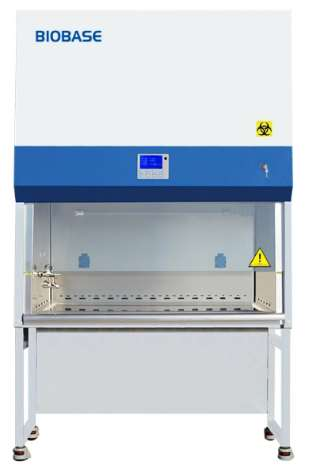 1unidad840104482650225Cabina de seguridad biológica de clase IITipo A2, el cual se refiere al tipo deprotección contra partículas peligrosas,que debe brindar el equipo tanto alpersonal que lo utiliza, al producto que setrabaja y al medio ambiente, y querequieren de Bioseguridad de nivel 1, 2 o 3de contención, solicitamos por lo tanto unnivel medio de seguridad.CARACTERÍSTICAS:• Pantalla LCD, con una exhibición de losiconos para la adecuada supervisión deactividades incluyendo el tiempo de vidaútil del filtro, la interrupción en circulaciónde aire, y componentes de uso de la cabina.• Dos capas laminado templado de vidrio≥ 5 mm, anti UV para evitar que elpersonal que trabaja en la cabina sufradaños personales a causa de accidentesque pueden tener lugar (roturas,salpicaduras, cortes y pinchazos, etc.), a lainhalación de aerosoles con potencialidadinfectiva que se generan en las diversasoperaciones del laboratorio clínico, como,por ejemplo: pipeteo, flameado, aperturade recipientes a diferente presión de laatmosférica, agitación, centrifugación, etc.Esta exposición puede ser prevenida conlas capas de vidrio. Además, al tenerlámpara UV para la desinfección, esimportante que el vidrio sea anti UV paraseguridad del personal pues lasobrexposición a la radiación UV puedecausar graves problemas de salud, incluidoel cáncer.• Se requiere que la parte delantera tengauna inclinación de 10 ° para obtener unapostura de trabajo sin fatiga ergonómica.Ya que el trabajo se realiza conmovimientos lentos de brazos y manos enel interior de las Cabinas, pues de locontrario se crean corrientes de aire querompen la laminaridad del flujo y puedenprovocar la entrada o salida decontaminantes transportados por el aire.• La ventana frontal deberá estarmotorizada para que sea operada con unasola mano. Así se podrá realizar uncontrol del material peligroso en la fuente,evitando así su liberación al ambiente detrabajo. El control de la ventana deberácontrolarse desde el panel de controlfrontal.• Al cerrar completamente la ventana delfrente, deberá sellarse automáticamentepara aislar el interior y evitar el escape decontaminantes durante ladescontaminación.• La ventana delantera deberá tener unsistema de emergencia para cerrarlamanualmente en caso de fallo dealimentación.ESPECIFICACIONES:• Superficie de trabajo: mínimo de 750mm• Apertura: de al menos 200 mm de alturade seguridad (8 '')El volumen de flujo de aire• Afluencia: mínimo de 349m3 / h(205cfm)• Flujo descendente: 64%: al menos de638m3 / h (375cfm).• Escape: 36%: con un mínimo de 359m3/ h (211cfm).• Filtro de aire HEPA: (del inglés "HighEfficiency Particle Arresting", o"recogedor de partículas de altaeficiencia"): debe tener al menos Dos, conuna eficiencia mínima del 99,999% en0.3um,indicador de vida del filtro• Filtro Tipo Guardia: aleación dealuminio• Ruido: ES 12469≤60 dB• Enchufe a prueba de agua, llave de gas• Alarma: velocidad de flujo de aireanormal; Filtra el cambio;Ventana frontal sobre la altura• Motor: Tipo ECM (unidad de controlelectrónico que se encarga de controlar losactuadores de un motor de combustióninterna)110V y/o 220V, con velocidadajustable, de alta eficiencia y bajoconsumo de energía.• Zona de trabajo: debe estar construida enacero inoxidableDeberá incluir:1. Lámpara ultravioleta: De 18Wlámpara UV germicida, conuna emisión de 253,7nanómetros para ladescontaminación.2. Lámpara fluorescente3. La base del soporte4. Grifos de agua y gas de las SS5. Válvula de drenaje.• Con certificación NSF (NationalScience Foundation) organización quepresta servicios de certificación en lasáreas de la salud y la seguridad. Deberá portanto cumplir estándares de bioseguridadcomo las pruebas de desafíomicrobiológico para el operador, lascruces y la contaminación del producto.2Centrífuga de 12 puestos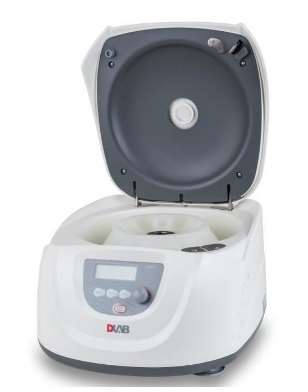 1unidad840104482650222CARACTERÍSTICAS:• Se requiere que tenga una programaciónfácil de usar y una alta precisión del control de velocidad.• Que cuente con menú en pantalla de fácil lectura.• La velocidad del rotor se puedeconfigurar y mostrar mediante RPM• Motores de CC sin escobillas que norequieren mantenimiento• Función de giro rápido con pulsar ymantener pulsada la tecla de pulso• Tapa con cerradura eléctrica y función de liberación automática que ahorra tiempo de procesamiento y evita elsobrecalentamiento de las muestras.• Autodiagnóstico automático al inicio que muestra el tiempo de funcionamientoacumulativo y los últimos parámetros defuncionamiento.ESPECIFICACIONES:Rango de velocidad: 300-4500 rpm,incremento: 100 rpm• Max. RCF: 2490 × g• Precisión de velocidad: ± 20 rpm• Tipo de rotor: mínimo de A12-10P, concapacidad a: 8x15ml, 12x 10mL /7mL /5mL• Tiempo de ejecución: 30seg-99min /continuo.• Motor: Moto DC sin escobillas,Monitor: LCD• Dispositivos de seguridad:Enclavamiento de puerta, detectorde exceso de velocidad; Diagnósticointerno automático• Tiempo de aceleración:/frenado [seg]:A12-10P: 20 s ↑ 13 s ↓• Energía: Monofásico, 110V-240V, 50Hz/ 60Hz, 3A 70W• Certificación: CE, UL, IVDEl CE es la declaración del fabricante deDispositivos Médicos de que un producto cumple los requisitos esenciales de todas las Directivas Europeas pertinentes sobre Dispositivos Médicos, Las normas UL tienen como objetivo reducir el riesgo de incendios y descargas eléctricas provocados por aparatos eléctricos y electrónicos, y la IVD es la Regulación de Diagnóstico In Vitro.• Características avanzadas: Interruptor de velocidad / RCF; Función de ejecución de corta duración; función de alerta de sonido.3Microcentrífuga (Centrífuga para Hematocrito)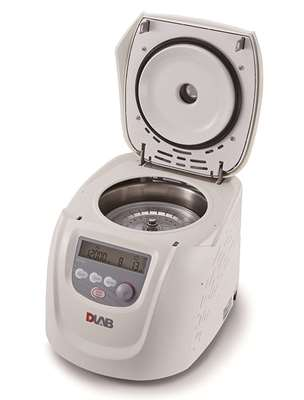 1unidad840104482650222La Centrífuga de Hematocrito se utilizapara la determinación de fracciones devolumen de eritrocitos en sangre ytambién para la separación de microsangre y soluciones. Debe cumplir con lascertificaciones CE, UL IVD El CE es ladeclaración del fabricante de DispositivosMédicos de que un producto cumple losrequisitos esenciales de todas lasDirectivas Europeas pertinentes sobreDispositivos Médicos, Las normas ULtienen como objetivo reducir el riesgo deincendios y descargas eléctricasprovocados por aparatos eléctricos yelectrónicos, y la IVD es la Regulación deDiagnóstico In Vitro.CARACTERÍSTICAS:• Rango de velocidad de 200-14000 rpm,máx. RCF18620 × g• Control preciso de la velocidad y eltiempo por separado• El Funcionamiento deberá incluir unmenú que contenga opciones en pantallade fácil lectura.• Motores de CC sin escobillas que norequieren mantenimiento• Funcionamiento por pulsos para girosrápidos• Capacidad del rotor: Rotor dehematocrito• Rotor de hematocrito: 24 capilares máx.• Rangode velocidad: 200-14000 rpm• Precisión de velocidad: ± 20 rpm• Tiempo de ejecución: 30seg-99min /continuo4Incubadora con agitador orbital 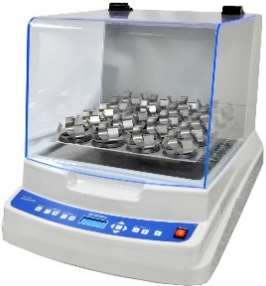 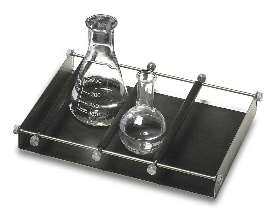 1unidad840104482530511Utilizada para la incubación de muestrasque requieren agitación orbital ytemperatura controlada, como medios decultivo para el crecimiento demicroorganismos y análisis bioquímicoscuyo proceso necesita una uniformidadmás precisa.ESPECIFICACIONES:Temperatura: De ambiente +7°C a 55°C• Controlador: Digital microprocesadovía teclado de membrana para rotación,tiempo y calentamiento• Sensor: PT-100• Precisión de control: ±0,3°C• Uniformidad: ±1,5°C• Agitación: Orbital de 30 a 250 RPM• Motor: Inducción 1/6 HP con inversorde frecuencia• Temporizador: Programable hasta 99:59horas. Apagadoautomático al término del tiempoprogramado• Circulación: Con o sin renovación• Tapa: En acrílico transparente o similar• Gabinete: En Vacuum Forming y baseen acero carbono con tratamientoanticorrosivo y pintura electrostática.Caracterísitcas a considerar por el trabajocon recipientes que contienen muestrasbiológicas por un largo período de tiempo. Potencia: 750 WattsVoltaje: 220 V Adicional: 02 Fusibles extra• Placa o plataforma con 20 garras fijaspara Erlenmeyer de 250 ml •Placa o plataforma ajustable paragradillas, placas de ELISA y otros envases• Precisión de control: +/-2 RPMFUNCIÓNNIVEL DE ESTUDIOTITULACIÓN ACADÉMICA CANTIDADTécnico en instalación y Capacitador del manejo de los equipos objeto de contrataciónTercer nivelTécnico Superior o Tecnólogo y/o afines1DESCRIPCIÓNTIEMPONÚMERO DE PROYECTOS MONTO DE PROYECTOSTécnico en instalación y Capacitador del manejo de los equipos objeto de contratación1 año1N/ATIPO DE EXPERIENCIADESCRIPCIONTEMPORALIDADNUMERO DE PROYECTOSMONTOS CONTRACTUALESGeneral Venta, distribución o comercialización de equipos de Laboratorio.15  años1$ 1.725,00EspecíficaVenta, distribución o comercialización de equipos de Laboratorio.Dentro de los últimos 5 años1$ 862,50PARÁMETRO DIMENSIÓNMonto de multas a imponerseDe conformidad con lo establecido en el Art. 71 de la LOSNCP, por cada día de retardo en la ejecución de las obligaciones contractuales por parte del contratista, se aplicará la multa equivalente al uno por mil sobre el porcentaje de las obligaciones que se encuentran pendientes de ejecutarse conforme lo establecido en el contrato.Término de suscripción del contratoEl contrato a suscribirse, por disposición del Art. 60 de la LOSNCP, es un Contrato Administrativo. Una vez adjudicado el procedimiento en el portal del SERCOP, el contrato se celebrará con el oferente adjudicado en el término de 3 días, contados desde la adjudicación, previo la presentación de requisitos legales establecidos.Forma de presentación de la ofertaLas ofertas deberán ser presentadas, dentro del cronograma establecido, en los términos y condiciones establecidas por la Entidad en los pliegos respectivos.Las ofertas presentadas, serán válidas únicamente si tienen firma electrónica. El sistema oficial de suscripción y validación de documentos firmados electrónicamente será el sistema FIRMA EC, provisto por el Ministerio de Telecomunicaciones y de la Sociedad de la Información, conforme a las directrices que este emita por acuerdo ministerial.En los casos de los anexos o documentación de respaldo que se adjunte a la oferta, deberá ser digitalizado y bastará con la firma electrónica por el oferente en el último documento que sea parte del archivo digital, se aplicará también para los casos que hayan sido suscritos o emitidos por un tercero con firma manuscrita, Esta firma implicará la declaración de que todos los documentos presentados son auténticos, exactos y veraces, y que el oferente se hace responsable de los mismos dentro de los controles posteriores que se pueda realizar.Disposición SRI(En de ser aplicable)“Advertir al/los oferentes del presente procedimiento, el contenido de la Resolución No. NAC DGERCGC18-00000191, emitida por el Servicio de Rentas Internas y publicada en el ROS No .396 del 28 de diciembre 2018, de la entrada en vigencia de la disposición respecto de la obligatoriedad que las personas naturales y jurídicas tienen, en transacciones con el Estado que superen los $ 1,000.00 USD, de la emisión de comprobantes electrónicos.”GARANTIA El oferente deberá presentar una GARANTÍA TÉCNICA que cubrirá: El 100% del valor de los bienes y considerará desperfectos ocasionados por: daños de fábrica, mal funcionamiento por calidad de los componentes; si el equipo presenta fallas, este se cambiará por una unidad nueva. Contar con un stock completo de repuestos y accesorios de al menos 1 año contra defectos de fabricación. Tendrá una garantía sobre la instalación y puesta en marcha de al menos 1 año; contabilizados desde la suscripción del Acta Entrega Recepción. ConceptoDíaHoraFecha de invitación31/08/202213H00Fecha límite para audiencia de preguntas, respuestas y aclaraciones05/09/202216H00Fecha límite de entrega de oferta06/09/202210H00Fecha de apertura de oferta06/09/202211H00Fecha estimada de adjudicación14/09/202217H00PARÁMETROCUMPLENO CUMPLEOBSERVACIONESParámetro 1Parámetro 2Parámetro 3PatrimonioNombres completos del servidor público/ dignatarioCédula o RUCCargo o dignidad que ejerceEntidad o Institución que ejerce el cargo o dignidadNombres completos del socio, accionista o partícipe mayoritario de la persona jurídicaNúmero de cédula de identidad, ruc o identificación similar emitida por país extranjero, de ser el casoPorcentaje de participación en la estructura de propiedadde la persona jurídicaDomicilio FiscalNombres completos del socio, accionista o partícipe mayoritario de la persona jurídicaNúmero de cédula de identidad, ruc o identificación similar emitida por país extranjero, de ser el casoPorcentaje de participación en la estructura de propiedadde la persona jurídicaDomicilio FiscalNombres completosCédula o RUCCargo o dignidad que ejerceEntidad o Institución que ejerce el cargo o dignidadNombreCédula/Pasaporte NacionalidadNo (s). de Cuenta (s) Institución Financiera CódigoCPCDescripción del bien o servicioUnidadCantidadPrecioUnitarioPrecio GlobalTOTALTOTALTOTALTOTALTOTALContratanteObjeto del contrato (descripción de los bienes o servicios)Monto del ContratoPlazo contractualFechas de ejecuciónFechas de ejecuciónObservacionesObjeto del contrato (descripción de los bienes o servicios)InicioTerminaciónNo.Cargo / FunciónExperiencia en trabajos similaresObservacionesDetalle del equipoAño de fabricaciónUbicación actualPropietario actualMatrículaNo.ObservacionesFORMULARIO DE DECLARACIÓN DE VALOR AGREGADO ECUATORIANO DE LA OFERTAFORMULARIO DE DECLARACIÓN DE VALOR AGREGADO ECUATORIANO DE LA OFERTAFORMULARIO DE DECLARACIÓN DE VALOR AGREGADO ECUATORIANO DE LA OFERTAFORMULARIO DE DECLARACIÓN DE VALOR AGREGADO ECUATORIANO DE LA OFERTAFORMULARIO DE DECLARACIÓN DE VALOR AGREGADO ECUATORIANO DE LA OFERTAFORMULARIO DE DECLARACIÓN DE VALOR AGREGADO ECUATORIANO DE LA OFERTASiSiNo¿Es intermediario (importador directo, distribuidor o comerciante) de todos los productos que conforman su oferta?Valor en USD$.Valor en USD$.Valor en USD$.Valor en USD$.(a) ¿Cuánto va a importar o importó, directamente, para cumplir con esta oferta?(b) ¿Cuánto va a comprar o compró en el Ecuador, pero que es importado, para cumplir con esta oferta?SiNoPROCESOPONDERACIÓN (a)ECUATORIANOS  (b)EXTRANJEROS (c)% ECUATORIANO (a x b/(b+c))Análisis20%Diseño25%Codificación45%Prueba5%Implementación5%VAEPSERVICIOPONDERACIÓN* (a)ECUATORIANOS (b)EXTRANJEROS(c)% ECUATORIANO (a x b/(b+c))VAESNúmeroAsociados o ConsorciadosPorcentaje de participación12Asociado o consorciado 1.- Firma: Representante Legal o persona natural.Nombre: Representante Legal o persona natural.Domicilio:Lugar de recepción de notificaciones:Asociado o consorciado 2.- Firma: Representante Legal o persona naturalNombre: Representante Legal o persona natural.Domicilio:Lugar de recepción de notificaciones: CONDICIONES PARTICULARES DE LOS CONTRATOS PARA LA CONTRATACIÓN DE BIENES Y/O SERVICIOS CONDICIONES GENERALESDE LOS CONTRATOS DE EJECUCIÓN DE OBRA, ADQUISICIÓN DE BIENES Y/O PRESTACIÓN DE SERVICIOS BAJO RÉGIMEN ESPECIALVersión SERCOP 2.1 (09 de junio de 2017)NOTA.- Las Condiciones Generales de los Contratos de Régimen Especial, no requieren de firma por parte de los representantes de la entidad contratante ni del contratista, puesto que están incorporados como parte integrante del contrato de conforme la cláusula segunda “DOCUMENTOS DEL CONTRATO” de la Condiciones Particulares del Contrato de Régimen Especial.